2022年度四川省广元市昭化区水利局决算公开公开时间：2023年9月28日目    录第一部分 部门概况	1一、 部门职责	1二、 机构设置	2第二部分 2022年度部门决算情况说明	4一、 收入支出决算总体情况说明	4二、 收入决算情况说明	4三、 支出决算情况说明	5四、财政拨款收入支出决算总体情况说明	6五、一般公共预算财政拨款支出决算情况说明	7六、一般公共预算财政拨款基本支出决算情况说明	9七、财政拨款“三公”经费支出决算情况说明	10八、政府性基金预算支出决算情况说明	12九、 国有资本经营预算支出决算情况说明	12十、 其他重要事项的情况说明	12第三部分 名词解释	14第四部分 附件	17第五部分 附表	65一、收入支出决算总表二、收入决算表三、支出决算表四、财政拨款收入支出决算总表五、财政拨款支出决算明细表六、一般公共预算财政拨款支出决算表七、一般公共预算财政拨款支出决算明细表八、一般公共预算财政拨款基本支出决算明细表九、一般公共预算财政拨款项目支出决算表十、政府性基金预算财政拨款收入支出决算表十一、国有资本经营预算财政拨款收入支出决算表十二、国有资本经营预算财政拨款支出决算表十三、财政拨款“三公”经费支出决算表第一部分  部门概况部门职责1.贯彻执行国家有关水行政管理工作的方针、政策和法律、法规，起草水利工作规范性文件并监督实施；拟订全区水利工作发展战略和中长期规划、计划；组织编制有关水利方面的综合规划、专业规划并组织实施。2.统一监督管理全区水资源（含空中水、地表水、地下水）。拟订全区水量分配方案和旱情紧急情况下水量调度预案；组织实施取水许可、水资源论证区域评估、水资源开发利用、防洪论证制度；指导农村水能资源开发；按规定组织开展水能资源调查评价和水资源承载能力监测预警。3.负责水资源保护工作。组织编制全区水资源和水源地保护规划；组织拟订江河湖泊水功能区划并监督实施；监测江河湖库和地下水的水量、水质；负责计划用水、节约用水、城市规划区地下水的开发利用和地下水资源的管理保护工作；组织指导地下水超采区综合治理。4.负责全区水利综合行政执法工作。协调、仲裁重大水事纠纷；负责农村供水和再生水利用的行业管理工作；承担涉水行政审批事项。5.指导全区水利设施、水域及其岸线的管护及安全监测。负责全区堤防建设和安全管护；负责全区河道、水库、湖泊、河口滩涂的管理以及管护范围内砂石资源等的开发、利用和保护；指导水利设施综合利用；指导河湖水系连通工作。6.负责水利工程的建设与管理。组织、指导全区水利工程基本建设；负责全区供水、节水技术工作；组织指导水利工程的运行管理工作；指导农村水能资源开发工作；指导小水电改造及水电农村电气化工作。7.负责水土保持工作。组织实施全区水土流失的综合防治、监测预报工作；负责有关重大建设项目水土保持方案的审批、监督实施及水土保持设施的验收工作。8.编制洪水、干旱防治规划；编制重要水利工程防洪抢险应急预案、防御洪水调度方案和抗旱应急水量调度方案；负责水利洪涝干旱灾情统计、分析、核实及上报工作；指导水利工程管理单位开展汛前、汛中、汛后检查，处理度汛安全隐患；负责防汛监测平台和站点的建设、运行和维护；做好防汛预警预报工作；负责水利防汛抗旱资料建档归档工作。9.大中型水库移民规划安置与后期扶持工作。10.河湖长制工作及水利信息化建设。11.承办区委、区政府交办的其他事项。机构设置广元市昭化区水利局为区人民政府序列部门，无下属二级预算单位。其中行政单位4个，包括办公室（行政审批股）、规划建设和运行管理股（农村供水股）、水土保持和水资源管理股、移民安置规划与后期扶持股；参照公务员法管理的事业单位1个，区水利综合执法大队（参公）；其他事业单位10个，主要包括：区水旱灾害防御中心、区农村水利事务中心、区水土保持事务中心、区水利工程质量事务中心、区河湖保护站、区水利水电移民事务中心、紫云水库事务中心、工农水库事务中心、大寨水库（在建中型水库）事务中心和小一型水库事务中心。机构改革核定区水利局编制总数为93个，其中公务员7个，参公7个,机关工勤1个,事业编制78个。全系统现有在职干部职工89人，其中公务员8人，参公3人,事业编制78人。按财政供给率分，均为财政全额供给。另有退休人员48人，其他遗属人员13人。局现有固定资产总额649.097万元。第二部分  2022年度部门决算情况说明一、收入支出决算总体情况说明2022年度收、支总计27710.20万元。与2021年相比，收、支总计各减少3237.42万元，增长10.5%。主要变动原因是上三级项目资金减少。图1：收、支决算总计变动情况图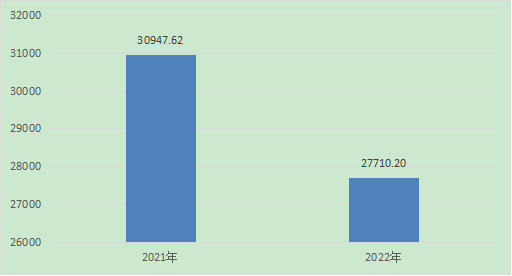 二、收入决算情况说明2022年本年收入合计17857.15万元，其中：一般公共预算财政拨款收入10531.04万元，占59%；政府性基金预算财政拨款收入7326.11万元，占41%；国有资本经营预算财政拨款收入0万元；上级补助收入0万元；事业收入0万元；经营收入0万元 ；附属单位上缴收入0万元；其他收入0万元。图2：收入决算结构图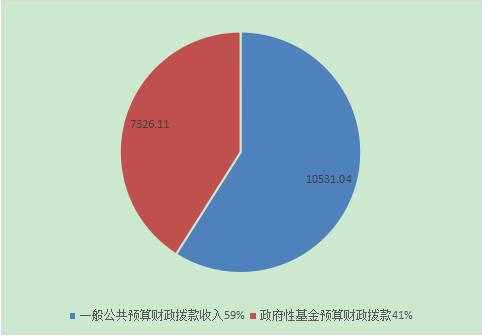 三、支出决算情况说明2022年本年支出合计27710.20万元，其中：基本支出1582.23万元，占5.71%；项目支出26127.97万元，占94.29%；上缴上级支出0万元；经营支出0万元；对附属单位补助支出0万元。图3：支出决算结构图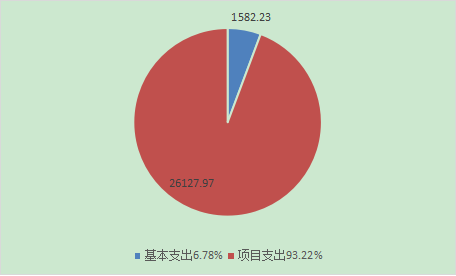 四、财政拨款收入支出决算总体情况说明2022年财政拨款收、支总计27710.20万元。与2021年相比，财政拨款收、支总计各增加9260.50万元，增加50.19%。主要变动原因是上三级项目资金增加。图4：财政拨款收、支决算总计变动情况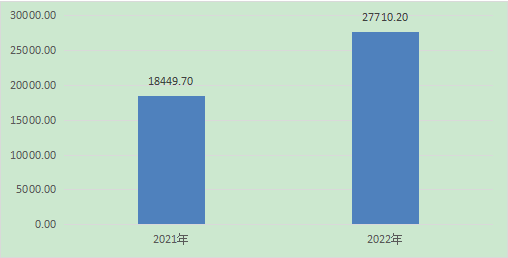 五、一般公共预算财政拨款支出决算情况说明（一）一般公共预算财政拨款支出决算总体情况2022年一般公共预算财政拨款支出20384.09万元，占本年支出合计的73.56%。与2021年相比，一般公共预算财政拨款支出增加1934.39万元，增加10.48%。主要变动原因是上三级项目资金增加。图5：一般公共预算财政拨款支出决算变动情况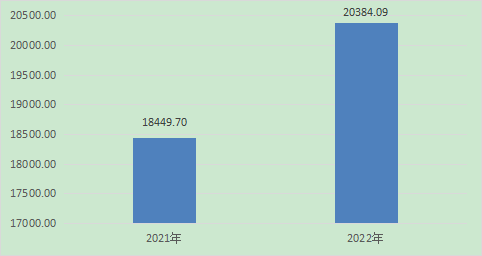 （二）一般公共预算财政拨款支出决算结构情况2022年一般公共预算财政拨款支出20384.09万元，主要用于以下方面:社会保障和就业支出96.74万元，占0.47%；卫生健康支出53.54万元，占0.26%；住房保障支出120.99万元，占0.59%；农林水支出20112.82万元，占98.67%；。图6：一般公共预算财政拨款支出决算结构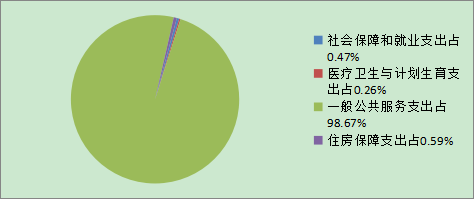 （三）一般公共预算财政拨款支出决算具体情况2022年一般公共预算支出决算数为20384.09万元，完成预算100%。其中：1.农林水支出（类）水利（款）行政运行（项）: 支出决算为1309.58万元，完成预算100%。2.农林水支出（类）水利（款）水利行业业务管理（项）: 支出决算为1.38万元，完成预算100%。3.农林水支出（类）水利（款）水利工程运行与维护（项）: 支出决算为8126.23万元，完成预算100%。4. 农林水支出（类）水利（款）水土保持（项）: 支出决算为17万元，完成预算100%。5.农林水支出（类）水利（款）水资源节约管理与保护（项）: 支出决算为10万元，完成预算100%。6.农林水支出（类）水利（款）防汛（项）: 支出决算为110万元，完成预算100%。7.农林水支出（类）水利（款）农村水利（项）: 支出决算为2495万元，完成预算100%。8.农林水支出（类）水利（款）水利技术推广（项）: 支出决算为2万元，完成预算100%。9.农林水支出（类）水利（款）江河湖库水系综合整治（项）: 支出决算为1357.70万元，完成预算100%。10.农林水支出（类）水利（款）大中型水库移民后期扶持专项支出（项）: 支出决算为1767.70万元，完成预算100%。11.农林水支出（类）水利（款）农村人畜饮水（项）: 支出决算为1210.00万元，完成预算100%。12.农林水支出（类）水利（款）其他水利支出（项）: 支出决算为3406.23万元，完成预算100%。13.农林水支出（类）水利（款）其他巩固脱贫衔接乡村振兴支出（项）：支出决算为300万元，完成预算100%。14.社会保障和就业（类）行政事业单位离退休（款）机关事业单位基本养老保险缴费支出（项）: 支出决算为96.74万元，完成预算100%。15.医疗卫生与计划生育（类）行政事业单位医疗（款）事业单位医疗（项）:支出决算为53.54万元，完成预算100%。16.住房保障支出（类）住房改革支出（款）住房公积金（项）:支出决算为120.99万元，完成预算100%。六、一般公共预算财政拨款基本支出决算情况说明	2022年一般公共预算财政拨款基本支出1582.23万元，其中：人员经费1404.74万元，主要包括：基本工资413.08万元、津贴补贴43.25万元、奖金4.52万元、绩效工资215.21万元、机关事业单位基本养老保险缴费96.74万元、职业年金缴费9.39万元、其他社会保障缴费59.44万元、其他工资福利支出322.04万元、抚恤金16.14万元、生活补助97.67万元、奖励金6.19万元、住房公积金120.99万元、其他对个人和家庭的补助支出0.08万元。公用经费177.49万元，主要包括：办公费27.45万元、印刷费7.72万元、水费0.6万元、电费4万元、邮电费4万元、物业管理费3.97万元、差旅费52.61万元、维修（护）费3万元、租赁费0.37万元、公务接待费7.04万元、劳务费0.70万元、工会经费13.23万元、福利费0.81万元、其他交通费10.91万元、税金及附加费用1.85万元、其他商品和服务支出39.23万元。七、财政拨款“三公”经费支出决算情况说明（一）“三公”经费财政拨款支出决算总体情况说明2022年“三公”经费财政拨款支出决算为7.04万元，完成预算100%，较上年减少1.94万元，下降21.60%。决算数与预算数持平。（二）“三公”经费财政拨款支出决算具体情况说明2022年“三公”经费财政拨款支出决算中，因公出国（境）费支出决算0万元；公务用车购置及运行维护费支出决算0万元；公务接待费支出决算7.04万元，占100%。具体情况如下：图7：“三公”经费财政拨款支出结构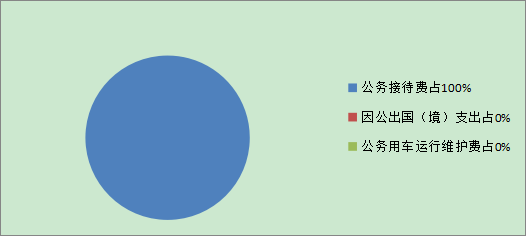 1.因公出国经费支出0万元，年初未安排预算。与上年数无变化。2.公务用车购置及运行维护费支出0万元,年初未安排预算。3.公务接待费支出7.04万元，完成预算100%。公务接待费支出决算比2021年减少1.94万元，下降21.60%。主要原因是加强了支出控制和管理。其中：国内公务接待支出7.04万元，主要用于执行公务、开展业务活动开支的交通费、住宿费、用餐费等。国内公务接待101批次，710人次（不包括陪同人员），共计支出7.04万元，具体内容包括：接待上级来客及执行公务生活支出7.04万元。外事接待支出0万元，八、政府性基金预算支出决算情况说明2022年政府性基金预算财政拨款支出7326.11万元。九、国有资本经营预算支出决算情况说明2022年国有资本经营预算财政拨款支出0万元。十、其他重要事项的情况说明（一）机关运行经费支出情况2022年，区水利局机关运行经费支出177.49万元，比2021年增加21.47万元，增长13.76%。主要原因是工作经费支出增加。（二）政府采购支出情况2022年，区水利局本年未发生政府采购支出，其中：政府采购货物支出0万元、政府采购工程支出0万元、政府采购服务支出0万元。授予中小企业合同金额0万元，占政府采购支出总额的0%，其中：授予小微企业合同金额0万元，占政府采购支出总额的0%。（三）国有资产占有使用情况截至2022年12月31日，区水利局共有车辆0辆，其中：主要领导干部用车0辆、机要通信用车0辆、应急保障用车0辆、其他用车0辆。单价100万元以上专用设备0台（套）。（四）预算绩效管理情况根据预算绩效管理要求，本部门在2022年度预算编制阶段，组织对2022年乡镇场镇水价下调亏损财政补贴等5个项目开展了预算事前绩效评估，对10个项目编制了绩效目标，预算执行过程中，选取3个项目开展绩效监控。组织对2022年度一般公共预算、政府性基金预算等全面开展绩效自评，形成了昭化区水利局部门整体绩效自评报告、2022年中央和省级水利发展资金等专项预算项目绩效自评报告，其中，区水利局部门整体绩效自评得分为96.8分，绩效自评综述：本单位严格按照绩效管理要求，对2022年部门整体支出的目标制定、目标实现、支出控制、执行进度、预算完成等方面开展了自评，自评全面、客观、准确。2022年部门预算项目绩效目标自评报告详见附件（第四部分）。 名词解释1.财政拨款收入：指单位从同级财政部门取得的财政预算资金。2.事业收入：指事业单位开展专业业务活动及辅助活动取得的收入。如…（二级预算单位事业收入情况）等。3.经营收入：指事业单位在专业业务活动及其辅助活动之外开展非独立核算经营活动取得的收入。如…（二级预算单位经营收入情况）等。4.其他收入：指单位取得的除上述收入以外的各项收入。主要是…（收入类型）等。 5.使用非财政拨款结余：指事业单位使用以前年度积累的非财政拨款结余弥补当年收支差额的金额。 6.年初结转和结余：指以前年度尚未完成、结转到本年按有关规定继续使用的资金。 7.结余分配：指事业单位按照会计制度规定缴纳的所得税、提取的专用结余以及转入非财政拨款结余的金额等。8.年末结转和结余：指单位按有关规定结转到下年或以后年度继续使用的资金。8.社会保障和就业（类）行政事业单位离退休（款）机关事业单位基本养老保险缴费支出（项）：指行政事业单位的离退休费。9.医疗卫生与计划生育（类）行政事业单位医疗（款）事业单位医疗（项）：指行政事业单位医疗保险支出。10.农林水（类）水利（款）行政运行（项）：指水利行政单位的基本支出。11.农林水（类）水利（款）水利行业业务管理（项）：指水利事业单位的基本支出。12.基本支出：指为保障机构正常运转、完成日常工作任务而发生的人员支出和公用支出。13.项目支出：指在基本支出之外为完成特定行政任务和事业发展目标所发生的支出。 14.经营支出：指事业单位在专业业务活动及其辅助活动之外开展非独立核算经营活动发生的支出。15.“三公”经费：指部门用财政拨款安排的因公出国（境）费、公务用车购置及运行费和公务接待费。其中，因公出国（境）费反映单位公务出国（境）的国际旅费、国外城市间交通费、住宿费、伙食费、培训费、公杂费等支出；公务用车购置及运行费反映单位公务用车车辆购置支出（含车辆购置税）及租用费、燃料费、维修费、过路过桥费、保险费等支出；公务接待费反映单位按规定开支的各类公务接待（含外宾接待）支出。16.机关运行经费：为保障行政单位（含参照公务员法管理的事业单位）运行用于购买货物和服务的各项资金，包括办公及印刷费、邮电费、差旅费、会议费、福利费、日常维修费、专用材料及一般设备购置费、办公用房水电费、办公用房取暖费、办公用房物业管理费、公务用车运行维护费以及其他费用。第四部分  附  件广元市昭化区水利局关于2022年部门整体支出绩效评价报告一、部门（单位）基本情况（一）机构组成广元市昭化区水利局内设行政股室4个，分别为办公室(行政审批股)、规划建设和运行管理股(农村供水股)、水土保持和水资源管理股、移民安置规划与后期扶持股。下设事业单位11个，分别为区水政监察大队（参公），区农村水利事务中心、区水利工程质量事务中心、区水旱灾害防御中心、区水土保持事务中心、区河湖保护站、区水利水电移民事务中心、小一型水库事务中心、紫云水库事务中心、工农水库事务中心、大寨水库事务中心。（二）机构职能和人员概况主要职能职责：区水利局是区政府的水行政主管部门，负责全区水资源开发、利用、节约、保护和优化配置，主管全区防汛抗旱;水域及其岸线、水利设施、河道和河口滩地的管理和保护,综合治理和开发利用;水行政监察和水行政执法;水利基本建设;供水和再生水利用等涉水事务；扶贫和移民服务等综合管理部门，并承办区委、区政府交办的其他事项。全系统2022年12月底在职干部职工89人，比2021年减少1人，本年退休2人，调出1人，调入2人，机构改革核定区水利局编制总数为93名，其中公务员8名，实际在岗8人；参公7名，实际在岗4人；机关工勤1名，空岗；事业编制77名，实际在岗77人。按财政供给率分，均为财政全额供给。退休人员48人，新增2人，死亡2人，比上年增加4人。遗属人员13人，比上年增加2人。年度主要工作任务1.强力推进项目建设。按照“建设一批、争取一批、储备一批”工作要求,结合区域发展规划，加强项目规划，储备上报一批水利项目。积极争取项目资金，确保工程尽快开工建设。倒排工期、压实责任,持续推进在建项目力度；同时加快办理完工工程的结算、送审、验收等事宜。2.接续抓好防汛减灾工作。继续强化组织领导、全面落实防汛责任制,扎实做好防汛各项工作;继续加强检查督办。对重点项目、重点区域存在的安全隐患加大检查力度,确保水利工程安全度汛;及时了解和掌握雨情、水情变化情况,准确及时地传达上级的决策、指令,确保信息畅通。继续加强防汛值守和监测预报,及时掌握雨水情等第一手资料,充分发挥职能部门作用。3.有序推进河(湖)长制工作。持续开展“清河、护岸、净水、保水”、河湖“清四乱”专项行动，着力整治“四乱”，确保水生态环境持续改善；坚持巡河、督查常态化机制，强化河道巡察力度,严厉打击非法占河道、非法采砂等破坏水生态环境的违法行为;加快河长制信息管理平台建设,利用网络平台监测水质情况,为河长制工作进展提供有力的数据支撑。4.持续做好巩固拓展脱贫攻坚成果同乡村振兴有效衔接。全面梳理2022年巩固拓展脱贫攻坚成果同乡村振兴有效衔接项目建设任务，加强项目指导督查、验收结算、送审等工作，确保全区人民用上安全、可靠、有保障的自来水。按照区委区政府要求，进一步做好新一轮驻村帮扶工作。5.常态抓好党的建设、党风廉政建设、宣传思想与意识形态工作、法治宣传教育、依法行政和法治政府建设、扫黑除恶专项斗争、文明创建、信访稳定、国家安全、安全生产、双拥、群团等各项工作。（四）部门整体支出绩效目标区水利局主要履行全区水利发展规划编制及水利项目审批，农村水利项目建设及安全饮水工作指导、河湖长制工作管理、移民安置及后期扶持等职能职责: 2022年主要目标任务: 一是负责组织审批和编制全区河道采砂规划和年度实施方案1套;统筹协调水利行业环境保护工作。堤防建设2处，参与河湖长制工作的验收、培训和考核、督促区级有关部门(单位)及乡镇按职能职责落实责任超过15个，重点治理水土流失面积超1000平方公里。二是向上争取水利工程项目3个以上，包括农村饮水安全、堤防、河道沿岸和跨(穿)河道等建设项目。向上争取大中型移民后期扶持项目资金3000万元左右，全年争取水利项目建设资金超6000万元，项目验收通过率超过95%。三是指导农业生产用水和农村供水工作。确保乡镇10个水厂正常运行，确保群众100%吃上达标的干净卫生的平价水。四是大中型水库移民后期扶持项目规划下达、监管实施、验收(包括移民区基础设施建设、产业发展、移民增收等)等:大型水库移民后期扶持直发直补人口管理、补助发放等。部门资金收支情况（一）部门总体收支情况1.部门总体收入情况。2022年财政公共预算总收入27710.20万元（含上年结转一般公共预算项目收入9853.05万元），其中一般公共预算20384.09万元（基本支出1582.23万元、项目支出18801.86万元），基金预算-项目支出7326.11万元。2.部门总体支出情况。2022年财政公共预算总支出27710.20万元（含上年结转一般公共预算项目支出9853.05万元），其中一般公共预算20384.09万元（基本支出1582.23万元、项目支出18801.86万元），基金预算-项目支出7326.11万元。3.部门总体结转结余情况。 2022年结转上年公共预算项目收入9853.05万元并列支，2022年财政公共预算总收入27710.20万元，财政公共预算总支出27710.20万元，结余结转为零。（二）部门财政拨款收支情况。1.财政拨款收入情况。2022年财政拨款总收入17857.15万元，其中一般公共预算10531.04万元（基本支出1582.23万元、项目支出8948.81万元），基金预算-项目支出7326.11万元。2.财政拨款支出情况。2022年财政拨款总支出17857.15万元，其中一般公共预算10531.04万元（基本支出1482.11万元、项目支出9048.93万元），基金预算-项目支出7326.11万元。3.财政拨款结转结余情况。2022年财政拨款无结转结余。三、部门整体绩效分析（一）部门预算项目绩效分析。1.人员类项目绩效分析本单位对人员类绩效目标编制要素完整，绩效指标细化量化准确，绩效目标纳入本单位党组会研究决策。年初预算和年末决算编制内容真实有效，编制数据完整，准确。报表报送及时准确。单位人员类收支执行进度良好、部门整体绩效目标完成较好，无偏差。在支出控制方面，部门日常公用经费中“办公费、印刷费、水费、电费、物业管理费、其他交通费”等科目年初预算数与决算数无偏差。本部门对人员类在开展绩效运行监控后，将绩效监控结果应用到预算调整中。部门预算执行进度在11月达到序时进度的90%，即实际支出进度分别达到88%。11月部门预算执行进度达到量化指标。部门预算项目资金无结余。依据评价年度审计监督、财政检查结果，本单位预算管理方面无违纪违规问题。2.运转类项目绩效分析。本单位对运转类项目绩效目标编制要素完整，绩效指标细化量化准确，绩效目标纳入本单位党组会研究决策。年初预算和年末决算编制内容真实有效，编制数据完整，准确。年初预算（含追加项目资金）绩效目标编制完整、合理。报表报送及时准确。单位运转类项目收支执行进度良好、部门整体绩效目标完成较好，无偏差。在支出控制方面，部门项目支出中“办公费、印刷费、水费、电费、物业管理费、其他交通费”等科目年初预算数与决算数无偏差。本部门对运转类项目在开展绩效运行监控后，将绩效监控结果应用到预算调整中。部门预算执行进度在11月达到序时进度的91%，即实际支出进度分别达到88.5%。11月部门预算执行进度达到量化指标。本部门预算项目年终预算执行情况部门预算项目12月预算执行进度达到100%。部门预算项目资金无结余。依据评价年度审计监督、财政检查结果，本单位预算管理方面无违纪违规问题。3.特定目标类项目绩效分析。本单位对特定项目绩效目标编制要素完整，绩效指标细化量化准确，绩效目标纳入本单位党组会研究决策。年初预算和年末决算编制内容真实有效，编制数据完整，准确。年初预算（含追加项目资金）绩效目标编制完整、合理。报表报送及时准确。单位特定目标类项目收支执行进度良好、部门整体绩效目标完成较好，无偏差。在支出控制方面，项目支出转移支付数与决算数无偏差。本部门在开展绩效运行监控后，将绩效监控结果应用到预算调整中。部门预算执行进度在11月达到序时进度的88%，即实际支出进度分别达到85%。11月部门预算执行进度达到量化指标。本部门预算项目年终预算执行情况部门预算项目12月预算执行进度达到100%。部门预算项目资金无结余。依据评价年度审计监督、财政检查结果，本单位预算管理方面无违纪违规问题。（二）部门整体履职绩效分析。围绕部门整体绩效目标完成情况和部门履职情况进行绩效分析。（三）结果应用情况。包括内部应用、自评公开、问题整改和应用反馈等情况。本单位严格执行预决算公开制度，年初预算和年终决算均按照法定要求，在昭化区门户网站上进行了公开，以接受广大人民群众的监督。在内部应用方面，将单位绩效自评纳入考核体系，建立单位预算与绩效挂钩机制。按要求将相关绩效信息随同决算公开。本部门针对绩效管理过程中（包括绩效目标核查、绩效监控核查、重点自评抽查和重点绩效评价）提出的问题进行整改问题、完善政策、改进管理。在应用反馈方面，本部门在规定时间内向财政部门反馈应用绩效结果报告。（四）自评质量。本单位严格按照绩效管理要求，对2022年部门整体支出绩效中的目标制定、目标实现、支出控制、执行进度、预算完成等方面开展了自评，自评范围全面、客观、准确，整体支出绩效准确率达98%。四、评价结论及建议（一）评价结论。按照预算绩效管理要求，本部门对2022年整体支出的人员类、运转类、特定目标类项目开展绩效自评，自评结果96.8分。（二）存在问题。一是评价指标三级指标设置不精准细化，二是预算绩效管理还有偏差；三是绩效运行监控工作不够深入。（三）改进建议。一是依据行业管理特点的科学规范、量化细化设定三级指标；二是加快推进形成预算绩效管理全过程、全覆盖的格局；三是加强建设项目绩效运行监控工作，防止绩效目标出现较大偏离。   附件2广元市昭化区水利局2022年乡镇场镇水价下调亏损财政补贴项目绩效自评报告一、项目概况（一）项目基本情况。1.指导农村饮水建设市场信用体系建设，指导农村饮水安全工程建设管理工作。指导农村水利设施的运行管理与保护。指导农村水利改革创新和社会化服务体系建设。指导农业生产用水和农村供水工作。2.项目立项、资金申报的依据。坚持以习近平新时代中国特色社会主义思想为指导，深入贯彻党的十九大和十九届二中、三中全会及习近平总书记对四川工作系列重要指示精神，同时严格按照水利工程“补短板”和水利厅“3226”水利工作总体思路等。3.我区太公、卫子等乡镇场镇生活用水由广元诚智水务有限责任公司的10个水场供应，坚持民生问题优先解决，群众吃上干净的低价水。群众用水不超过3元/吨（超过部分由财政补贴）。（二）项目绩效目标。1.项目主要内容。确保乡镇10个水场正常运行，群众吃上干净的低价水，确保群众100%吃上达标的干净卫生生活用水和低价水。区财政纳入年度预算资金123.6万元，供水量91.66万吨，惠及群众10000万余户。2.项目应实现确保乡镇10个水场正常运行，群众吃上干净的低价水，确保群众100%吃上达标的干净卫生生活用水和低价水的绩效目标。3.本次自评严格按照相关规定，评价结果真实客观。（三）项目自评步骤及方法。为了实现项目绩效预期的产出目标和效果，采取不定期现场检查，对项目的进度、质量等实施情况进行监控，对存在的问题及时指出并督促整改，力求绩效指标填报完整、准确，预设目标如期实现。二、项目资金申报及使用情况（一）项目资金申报及批复情况。该项目作为长期民生实事工程，诚智水务公司依据常年供水量进行下调水价亏损测算，需求报送区水利局初审，区水利局报区财政局，经区政府常务会议审定后，纳入年初预算，诚智水务公司每季度按供水量申报补贴。（二）资金计划、到位及使用情况。1.资金计划。纳入年度预算123.60万元。2.资金到位。2022年到位123.60万元，到位率达100%。3.资金使用。2022年支出123.6万元，支付率100%。（三）项目财务管理情况。资金支付严格按照项目财务管理制度执行、机构设置健全，会计核算及账务处理到位。严格执行财务管理制度、财务处理及时、会计核算规范。三、项目实施及管理情况（一）项目组织架构及实施流程。该项目作为长期民生实事工程，诚智水务公司依据常年供水量进行下调水价亏损测算，需求报送区水利局初审，区水利局报区财政局，经区政府常务会议审定后实施。诚智水务公司是责任主体、实施主体，确保乡镇10个水场正常运行，群众吃上干净的低价水。局供水股负责指导、监督水厂运行，并抽查、巡检水质是否达标等。（二）项目管理情况。规划建设和运行管理股(农村供水股)按承担的职能职责负责2022年度全区乡镇水价下调补助工作；诚智水务公司一个水厂建好一个档案，将供水日志、水质监测等情况进行全面记录。（三）项目监管情况。一是接受省、市对我区供水工作的检查督查，做好相关工作。二是积极配合财政、审计等部门，开展后扶资金专项检查，及时发现和处理苗头性问题。四、项目绩效情况	（一）项目完成情况。产出指标完成情况分析。2022年度：一是完成数量，确保10个水厂正常运行；二是完成质量。群众100%吃上达标的干净卫生生活用水；三是时效指标，每季度补贴款在12个工作日内补贴到位。四是成本指标，群众用水均不超过3元/吨。（二）项目效益情况。一是经济效益分析。通过项目实施和资金投入，100%减轻群众生产生活开支。二是社会效益分析。群众吃低价水惠及10000户以上，群众获得感、幸福感明显增强。三是可持续影响分析。建立群众低价用水长效机制，让群众一直吃上达标的干净卫生生活用水。四是满意度分析，通过长年持续地解决群众吃水困难问题，群众生产生活条件不断得到改善，增收致富能力不断提升，收入大幅增加，社会更加和谐稳定，群众满意度达100%。五、评价结论及建议（一）评价结论。该项目建设质量要求高，基本实现了预期绩效目标，总体执行情况良好，该项目评价得分100分。（二）存在的问题。水价下调亏损财政补贴仍有差口。（三）相关建议。水价下调亏损财政予以全额补贴。广元市昭化区财政项目乡镇水价补助支出绩效自评表（2022年度）广元市昭化区水利局2022年农田水利项目绩效自评报告一、项目概况（一）项目基本情况。1.负责宣传农村水利建设的方针、政策和法律、法规;协助组织编制全区农村水利建设规划计划和实施方案;配合组织协调全区开展农村水利基本建设;参与全区已成水利工程的运行及管理工作;协助开展全区农村水利建设业务培训及农村水利建设工程技术标准制定;参与调查、收集、汇报、宣传、总结全区农村水利建设的进度、信息和活动情况;配合组织全区农村水利工程新技术引进、推广和应用。2.项目立项、资金申报的依据。坚持以习近平新时代中国特色社会主义思想为指导，深入贯彻党的十九大和十九届二中、三中全会及习近平总书记对四川工作系列重要指示精神，同时严格按照水利工程“补短板”和水利厅“3226”水利工作总体思路等。3.我区太公、卫子等乡镇场镇生活用水由广元诚智水务有限责任公司的10个水场供应，坚持民生问题优先解决，群众吃上干净的低价水。群众用水不超过3元/吨（超过部分由财政补贴）。（二）项目绩效目标。1.项目主要内容。负责宣传农村水利建设的方针、政策和法律、法规;协助组织编制全区农村水利建设规划计划和实施方案;全区农田水利职能职责的工作正常有序完成。2.项目应实现农田水利日常工作有序开展，水土流失率减少了5%，农田水利任务完成率超95%，水利洪涝干旱灾情统计、分析、核实及上报工作超24次的经费保障绩效目标。3.本次自评严格按照相关规定，评价结果真实客观。（三）项目自评步骤及方法。为了实现项目绩效预期的产出目标和效果，采取不定期现场检查，对项目的进度、质量等实施情况进行监控，对存在的问题及时指出并督促整改，力求绩效指标填报完整、准确，预设目标如期实现。二、项目资金申报及使用情况（一）项目资金申报及批复情况。2022年度农田水利工作经费10万元。办公费2万元；农田水利工作差旅6万元；农田水利工作文件资料印刷4万元张，印刷费2万元。开展工作所需经费全面纳入年初预算，可能有漏项。（二）资金计划、到位及使用情况。1.资金计划及到位。农田水利运转类资金10万元通过预算一体化平台全部到位，资金到位率100%、资金到位及时。2.资金使用。截至2022年12月31日，支付农田水利运转类资金10万元，2022年无结余。资金使用范围、支付标准、支付进度、支付依据等合规合法，并与预算相符。（三）项目财务管理情况。农田水利保运转资金支付严格按照项目财务管理制度执行、机构设置健全，会计核算及账务处理到位。严格执行财务管理制度、财务处理及时、会计核算规范。三、项目实施及管理情况（一）项目组织实施及管理情况。农村水利事务中心按承担的职能职责负责做好2022年度全区农田水利各项工作，依据年度履职进展按照相关要求做好资金支付的审核审批手续；严格遵守中央、省委关于改进工作作风的八项规定要求，落实好压缩日常经费，节省不必要的开支的要求。全年无追加预算经费。农田水利工作接受省、市对我区供水工作的检查督查，做好相关工作；接受财政、审计等部门开展的专项检查，对发现问题及时整改。四、项目绩效情况	（一）项目完成情况。产出指标完成情况分析。2022年度：一是完成数量，水利洪涝干旱灾情统计、分析、核实及上报工作达24次；二是完成质量。推动节水型社会建设工作成效良好；三是时效指标，开展汛前、汛中、汛后检查的时间控制在2天半左右。四是成本指标，经费支出控制未超年度预算。（二）项目效益情况。一是经济效益分析。通过项目实施和资金投入，农田水利任务完成率达95%以上。二是可持续影响分析。信息化系统支撑农田水利管理业务运行达96%以上。三是满意度分析，通过长年持续投入资金解决农田水利基础设施问题，群众生产生活条件不断得到改善，增收致富能力不断提升，收入大幅增加，社会更加和谐稳定，上级主管部门满意度98%以上。五、评价结论及建议（一）评价结论。该经费保障了农田水利工作正常运行，基本实现了预期绩效目标，总体执行情况良好，该项目评价得分98分。（二）存在的问题。农田水利工作仍然是水利部门长期的重要职能职责，经费保障有所欠缺。（三）相关建议。农田水利工作经费仍需财力予以持续大量投入，确保水利机构及人员继续发挥好重要作用。广元市昭化区财政项目农田水利工作经费支出绩效自评表（2022年度）广元市昭化区水利局2022年大中型水库移民后期扶持项目绩效自评报告一、项目概况（一）项目基本情况。1.区水利局负责全区大中型水库移民后期扶持项目规划下达、监管实施、验收(包括移民区基础设施建设、产业发展、移民增收等)等:大型水库移民后期扶持直发直补人口管理、补助发放等工作。2.项目立项、资金申报的依据。《关于下达2022年大中型水库移民后期扶持资金的通知》（川财农〔2022〕8号）下达我区2022年度移民直补资金预算1004.69万元和项目资金1394.41万元（第一批中央）。《关于下达2022年中央大中型水库移民后期扶持资金的通知》（川财农〔2022〕86号）下达我区项目资金1133.93万元（第二批中央）。《关于下达2022年省级大中型水库移民后期扶持资金的通知》（川财农〔2022〕75号）下达我区项目资金1493.08万元。3.我区移民后扶项目资金安排采取自下而上、逐级申报、逐级审核原则。项目申报时，要求各项目镇必须坚持民生问题优先解决，紧紧围绕美丽移民村、乡村水务建设的原则，坚持集中连片、规模化发展一村一品产业为主，基础设施建设为辅，构建和谐稳定富裕的移民库区。4.资金分配的原则及考虑因素。项目资金主要用于解决基础设施、产业发展和乡村水务建设，改善库区移民生产生活条件，助力移民产业发展，进一步促进库区和谐稳定。资金拨付严格按照“村申报、镇审核、区级主管部门审查”原则，做到逐级申报，分级把关，层层负责。一是自建项目实行县级报账管理制度。二是招投标项目按照工程进度拨付资金。三是以移民人口动态管理台账为依据，遵循“不错、不漏、及时”的原则，严格按照相关规定，将直补资金打卡及时兑现直发直补资金，做到按季度发放，确保资金足额、及时、准确发放到人。（二）项目绩效目标。1.项目主要内容。（1）移民直补资金。下达我区移民直补资金1004.69万元（含固定指标项目资金265.14万元）。计划发放直补资金1004.69万元。（2）第一批中央资金。我区2022年中央大中型水库移民后期扶持资金1659.55万元，其中中央资金1394.41万元，固定指标项目资金265.14万元。计划实施项目25个，项目资金主要用于解决基础设施、产业发展和乡村水务建设，改善库区移民生产生活条件，助力移民产业发展，进一步促进库区和谐稳定。（3）第二批中央资金。我区2022年中央资金1133.93万元，计划实施项目56个，项目资金主要用于解决基础设施、产业发展和乡村水务建设，改善库区移民生产生活条件，助力移民产业发展，促进库区和谐稳定。（4）省级资金。我区2022年度第一批省级资金1493.08万元，计划实施项目25个，主要用于基础设施、产业发展、乡村水务和美丽家园建设等。2.项目应实现的具体绩效目标。（1）直发直补资金：按照相关规定，认真做好移民直发直补人口的动态管理工作和资金的发放工作，确保资金能及时、准确、足额发放到人，2022年度，累计发放直补资金789.42万元。（2）项目资金：严格按照相关规定和程序安排资金，围绕美丽移民村、乡村水务和促进移民库区、安置区经济社会和谐稳定发展的工作目标来安排项目。项目实施内容涵盖村组道路、产业道路整治硬化、生产生活用水、移民产业发展、库区产业示范片建设、提灌站建设、移民区幸福美丽新村建设以及移民村公共服务配套建设等。2022年累计支出4286.56万元（其中固定指标项目支出265.14万元）3.本次自评严格按照相关规定，评价结果真实客观。（三）项目自评步骤及方法。为了实现项目绩效预期的产出目标和效果，采取定期和不定期现场检查，对项目的进度、质量等实施情况进行监控，对存在的问题及时指出并督促整改，力求绩效指标填报完整、准确，预设目标如期实现。二、项目资金申报及使用情况（一）项目资金申报及批复情况。各镇将项目需求报送区水利局，区水利局汇总编制了《广元市昭化区2022年大中型水库移民后期扶持项目资金使用计划方案》，经区政府常务会审议、区委常委会审定后，再报市水利局审批，最后由区水利局和区财政局联合发文下达资金计划，各镇指导相关村组织实施项目。（二）资金计划、到位及使用情况（可用表格形式反映）。1.资金计划。2022年中央大中型水库移民后期扶持资金3533.03万元，其中直发直补资金1004.69万元，项目资金2528.34万元。2022年省级大中型水库移民后期扶持资金1493.08万元。2.资金到位。2022年到位中央大中型水库移民后期扶持资金3533.03万元，到位率达100%，其中直发直补资金1004.69万元，项目资金2528.34万元。到位2022年省级大中型水库移民后期扶持资金1493.08万元，到位率达100%。3.资金使用。2022年中央大中型水库移民后期扶持资金支出3533.03万元，支付率100%。2022年省级大中型水库移民后期扶持资金支出1493.08万元，支付率100%，资金使用安全、规范，有效推动了农村移民安置区各项社会事业的发展，支付与预算相符。因少数移民长期失联，账号注销、变更导致直发直补资金未发放到位。（三）项目财务管理情况。移民后期扶持严格按照项目财务管理制度执行、机构设置健全，会计核算及账务处理到位。严格执行财务管理制度、财务处理及时、会计核算规范。三、项目实施及管理情况（一）项目组织架构及实施流程。遵循各镇申报项目需求，区水利局汇总编制了全区2022年大中型水库移民后期扶持项目资金使用计划方案，报经区政府常务会审议、区委常委会审定后，再上报市水利局审批，区水利局和区财政局联合发文下达资金计划，各镇指导相关村组织实施的项目组织架构。项目实施流程：一是指标项目和村民自建项目，项目村所在村委会是责任主体，项目理事会是实施主体，其他项目由项目所在地镇人民政府作为责任主体和实施主体，负责组织、协调、指导、监督，区水利局抽查、巡检工程质量和进度。二是遵循“公开、公平、公正、诚信”的原则，严格实施项目建设管理。三是工程完工后，经项目镇、村验收，质量合格后，进行项目竣工情况公示，公示无异议后，项目镇按程序申报，同时提交项目建设相关资料。我局会同区财政局等部门对项目竣工验收情况进行复查核实后，及时完善项目报账手续，按时拨付项目资金。（二）项目管理情况。直补资金：严格按照相关规定对我区的移民直发直补人口进行动态管理，精细开展人口信息的核实核准。项目资金：项目资金严格实行“区主管、镇主体、村主责”的管理原则，做到管理责任明确，分级监督落实。资金拨付严格按照“村申报、镇审核、区级主管部门审查”原则，做到逐级申报，分级把关，层层负责。一是严格实行项目监理制。施工工艺复杂、技术含量高的项目由监理单位对项目实施过程中的投资控制、进度控制和质量控制进行严格管理；其他项目由相关移民村理财小组、质量监督小组或廉勤委履行监理职能。二是村民自建项目采用“一事一议”的方式决定有关事项，遵循“量力而行、群众受益、民主决策、上限控制、使用公开”的原则，选举产生由3—5人组成的项目理事会、理财小组、质量监督小组，负责项目监督管理。三是我局根据档案管理规定，一个项目建好一个档案，并将项目扶持计划和实施情况及时纳入全省大中型水利水电工程移民后期扶持管理信息系统（三）项目监管情况。一是接受省、市对我区移民后扶工作的检查督查，做好相关工作。二是积极配合财政、审计等部门，开展后扶资金专项检查，及时发现和处理苗头性问题。加强与区财政、交通、住建等相关行业部门的协调合作，对年度实施项目的工程进度、工程质量等进行经常性督促检查，对存在的问题跟踪督促整改，同时责成镇督促村廉勤委认真履行职责，确保项目质量合格和资金使用效益的最大化。四、项目绩效情况	（一）项目完成情况。产出指标完成情况分析。一是完成数量。2022年度，累计发放直补资金52628人次789.42万元；2022年度，实施项目共112个，围绕产业发展、基础设施、道路交通等范围，开发土地138亩、新增耕地灌溉面积650亩、人畜饮水工程9处、交通道路5.65千米。二是完成质量。计划项目106个，截至目前完工项目106个，完工率100%；验收106个，验收合格率100%。（二）项目效益情况。一是经济效益分析。通过项目实施和资金投入，畅通了移民出行道路，种养产业销售渠道畅通，移民库区产品变商品转换率明显提升，移民收入稳步增长，2022年移民人均可支配收入达到15900元，较2021年有明显增长。二是社会效益分析。我区奋发进取、攻坚克难、积极作为，移民后扶责任、政策、工作得到有效落实。经过全面推进移民后期扶持各项工作，移民库区和安置区在产业发展、基础设施和人居环境等方面得到较大改善，移民村面貌焕然一新，移民群众人均可支配收入实现稳定增长，移民群众获得感、幸福感明显增强。三是生态效益分析。通过项目实施，整治了移民聚居点环境卫生，完善了基础设施，彻底改变了移民聚居点脏乱差现象，引导移民群众养成良好生产生活习惯，为建设人和村美的幸福美丽新村贡献力量。平时我区注重多与移民群众沟通，宣传相关移民产业发展政策，解决移民群众实际困难问题，当前移民群众情绪稳定。通过对项目实施村的移民满意度调查情况反馈，部分移民认为每月50元补助标准太低，但通过解释政策也能逐步理解。通过基础设施、产业项目的实施，移民群众生产生活条件不断得到改善，增收致富能力不断提升，收入大幅增加，社会更加和谐稳定，库区群众以项目实施促发展、以发展促稳定的意识不断增强，群众满意度达100%。五、评价结论及建议（一）评价结论。该项目建设质量要求高，基本实现了预期绩效目标，总体执行情况良好，该项目评价得分98分。（二）存在的问题。直发直补资金未全部发放到位。主要原因:一是少数移民长期失联，无法发放；二是少数移民账号注销、变更，未及时提供新的账号，无法发放。（三）相关建议。一是督促各镇千方百计联系失联移民，尽快发放直发直补资金；二是尽快收集变更、注销账号移民的新账号，及时发放直发直补资金。2022年中央大中型水库移民后期扶持资金转移支付区域（项目）绩效目标自评表（2022年度）广元市昭化区中央大中型水库移民后期扶持资金绩效目标自评表（2022年度）广元市昭化区水利局2022年中央财政水利救灾资金项目绩效自评报告一、项目概况（一）项目基本情况。1.主管全区防汛抗旱，水利基本建设;供水和再生水利用等涉水事务。2.项目立项、资金申报的依据。坚持以习近平新时代中国特色社会主义思想为指导，深入贯彻党的十九大和十九届二中、三中全会及习近平总书记对四川工作系列重要指示精神，同时严格执行《关于下达2022年中央财政农业生产和水利救灾资金的通知》（广财农〔2022〕64号）要求，水利救灾资金主要用于“兴建救灾所需抗旱水源和调水供水设施、添置提运水设备及运行等水利救灾相关方面，以及大型灌区末级渠系整治维修等”规定执行。3.我区太公、卫子等乡镇场镇生活用水由广元诚智水务有限责任公司的10个水场供应，坚持民生问题优先解决，群众吃上干净的低价水。群众用水不超过3元/吨（超过部分由财政补贴）。（二）项目绩效目标。1.项目主要内容。安排551万元实施农村饮水保障项目。按照项目资金使用要求，结合2022年昭化区农村供水基础设施薄弱环节，规划实施范围涉及太公镇、射箭镇、红岩镇、虎跳镇、清水镇、昭化镇、王家镇、柏林沟镇及卫子镇等9个镇，计划用于农村供水基础设施建设共41处，其中修复抗旱水源工程3处，新建管网延伸工程22处80km，添置提运水设备4套，农村饮水工程提质增效4处，新建调节减压池8口，应急供水保障管道管件采购68万元。安排298万元用于新荣园区输水干渠整治维修。其中新华水库渠系配套5km，新荣水库渠系配套3.5km。2.项目应实现兴建修复抗旱水源工程3处，兴建修复抗旱调水供水设施2套，渠道管网延伸80KMm；新建调节减压池8口；打井3口；增压设备2台；整治水源塘2口；新建蓄水池7口；建设提水泵站3处；水库渠系配套整治8.5Km；购置应急保障管道配件68万元等的绩效目标。3.本次自评项目采用成本效益分析法，评价结果真实客观。（三）项目自评步骤及方法。为了实现项目绩效预期的产出目标和效果，采取定期和不定期现场检查，对项目的进度、质量等实施情况进行监控，对存在的问题及时指出并督促整改，力求绩效指标填报完整、准确，预设目标如期实现。二、项目资金申报及使用情况（一）项目资金申报及批复情况。坚持“先人饮，再畜禽，后生产”的原则，突出水利救灾重点，立足于“抗大旱，救大灾”，管好水源，算好水账。区水利局编报《2022年中央财政农业生产和水利救灾资金实施方案》，经区政府常务会审议、区委常委会审定后，农村饮水保障项目和新荣园区输水干渠配套项目由区水利局委托广元市诚智水务有限公司按照相关要求组织实施。（二）资金计划、到位及使用情况。1.资金计划。2022年中央财政农业生产和水利救灾资金849万元。2.资金到位。2022年中央财政农业生产和水利救灾资金849，到位率达100%。3.资金使用。2022年中央财政农业生产和水利救灾资金支出849万元，支付率100%。（三）项目财务管理情况。该项目资金严格按照项目财务管理制度执行、机构设置健全，会计核算及账务处理到位。严格执行财务管理制度、财务处理及时、会计核算规范。三、项目实施及管理情况（一）项目组织架构及实施流程。农村饮水保障项目和新荣园区输水干渠配套项目由区水利局委托广元市诚智水务有限公司按照相关要求组织实施。区水利局作为项目行业主管部门，主要负责过程监管、组织区级验收、资金拨付和监管等工作，确保项目建设程序合规，质量合格。（二）项目管理情况。规划建设和运行管理股(农村供水股)按承担的职能职责负责2022年中央财政农业生产和水利救灾资金项目前期招投标、日常监管、竣工验收、结算审计等工作；诚智水务公司负责组织实施好农村饮水保障项目和新荣园区输水干渠配套项目等工作。（三）项目监管情况。一是接受省、市对我区水利救灾工作的检查督查，做好相关工作。二是积极配合财政、审计等部门，开展水利救灾资金项目实施专项检查，及时发现和处理苗头性问题。四、项目绩效情况	（一）项目完成情况。产出指标完成情况分析。2022年度：一是完成数量，完成了兴建修复抗旱水源工程3处，兴建修复抗旱调水供水设施2套，渠道管网延伸80KMm；新建调节减压池8口；打井3口；增压设备2台；整治水源塘2口；新建蓄水池7口；建设提水泵站3处；水库渠系配套整治8.5Km；购置应急保障管道控件68万元等；二是完成质量。项目（工程）验收合格率100%；三是时效指标，项目（工程）完成及时率100%。四是成本指标，项目投资控制在预算资金849万元内，未超投资。（二）项目效益情况。一是经济效益分析。通过项目实施和资金投入，受益户总人口数28517人。二是社会效益分析。改善、恢复灌面1250亩，群众获得感、幸福感明显增强。三是可持续影响分析。工程设计使用年限11年，确保群众生产生活长期免受自然灾害影响。四是满意度分析，通过水利救灾项目的实施解决群众实际困难问题，群众生产生活条件不断得到改善，增收致富能力不断提升，社会更加和谐稳定，群众满意度达90%。五、评价结论及建议（一）评价结论。该项目建设质量要求高，优化配置，合理调配水资源，保供水，努力满足生产生活的基本需求，减轻干旱灾害损失，基本实现了预期绩效目标，总体执行情况良好，该项目评价得分97分。（二）存在的问题。水利救灾绩效管理制度有待进一步完善。（三）相关建议。进一步建立健全水利救灾绩效管理制度，明确项目绩效目标，细化强化项目管理。2022年中央财政农业生产和水利救灾资金转移支付区域（项目）绩效目标自评表（2022年度）广元市昭化区水利局2022年中央水利发展资金项目绩效自评报告一、项目概况（一）项目基本情况。1.主要负责水利行业中、长期发展规划及各专项规划的编制工作，统筹协调水利工程项目的设计方案评审、工程建设和竣工验收等工作。2.坚持以习近平新时代中国特色社会主义思想为指导，深入贯彻党的十九大和十九届二中、三中全会及习近平总书记对四川工作系列重要指示精神，同时严格按照水利工程“补短板”和水利厅“3226”水利工作总体思路等。立项主要依据有：（1）四川省水利厅办公室转发《水利部办公厅关于做好“十四五”农村供水保障规划编制工作的通知》；（2）四川省发展和改革委员会《关于提供“十四五”重点流域水环境综合治理相关情况的通知》；（3）广元市水利局《关于切实做好“十四五”水利相关规划编制工作的通知》。3.依据区“十四五”水利发展规划、“十四五”移民后期扶持规划，2022年度水利工作目标任务安排项目资金。（二）项目绩效目标。1.项目主要内容。一是中小河流治理至少13.04公里；二是小型水库除险加固4座；三是小型水库维修15座左右；四是县域节水型社会达标建设单位30个左右；五是农村饮水维修养护42处左右；六是山洪灾害防治及非工程措施维修养护45处。2.按照相关规划、实施方案主要完成：治理河长4.453公里，新建堤防7.07km及配套设施，东沟水库、快乐水库等小型水库除险加固4座、节水型社会创建30个单位、农村饮水工程维修养护40处左右，覆盖全区人口、小型水库工程设施维修养护15座、山洪灾害防治及非工程措施设施维修养护45处，推动水利改革发展的绩效目标。3.项目采用成本效益分析法，因素分析法，最低成本法等分析方法开展自评。（三）项目自评步骤及方法。为了实现项目绩效预期的产出目标和效果，采取不定期现场检查，对项目的进度、质量等实施情况进行监控，对存在的问题及时指出并督促整改，力求绩效指标填报完整、准确，预设目标如期实现。二、项目资金申报及使用情况（一）项目资金申报及批复情况。2022年度水利发展资金拟安排实施：一是中小河流治理至少13.04公里，投资2239万元；二是小型水库除险加固4座，投资684万元。三是小型水库维修15座左右，投资150万元；四是县域节水型社会达标建设单位30个左右，投资200万元；五是农村饮水维修养护42处左右，400万元，六是山洪灾害防治及非工程措施维修养护45处，投资30万元。经区政府常务会、区委常务会审议通过后委托平台公司组织实施。（二）资金计划、到位及使用情况。1.资金计划及到位。水利发展资金3703万元通过预算一体化平台全部到位，资金到位率100%、资金到位及时。2.资金使用。截至2022年12月31日，支付水利发展资金3703万元，2022年无结余。资金使用范围、支付标准、支付进度、支付依据等合规合法，并与预算相符。（三）项目财务管理情况。水利发展资金支付严格按照项目财务管理制度执行、机构设置健全，会计核算及账务处理到位。严格执行财务管理制度、财务处理及时、会计核算规范。三、项目实施及管理情况（一）项目组织实施及管理情况。各股室按承担的职能职责分线分段负责项目流程、时间节点做好工作。规划建设和运行管理股主要是统筹协调水利工程项目的设计方案评审、工程建设和竣工验收，指导水旱灾害防御演练、信息化建设等；水土保持和水资源管理股主要是指导推动节水型社会建设工作等；农村水利事务中心主要是配合组织协调全区开展农村水利基本建设等；水利工程质量事务中心主要是协助监测建设、监理单位的质量体系和施工单位的质量保证体系以及设计单位现场服务到位情况、编制工程质量评定报告等；河湖保护站主要是配合编制全区河道堤防、闸坝等水利行业涉河工程的规划、设计、建设、验收等；办公室(行政审批股)主要是对水利专项资金进行拨付及使用监督管理;参与水利建设项目的竣工结算和审计决算工作;负责水利行业财务指导等。形成各司其职、齐抓共管、紧密配合的工作格局。水利基本建设工作接受省、市对我区供水工作的检查督查，做好相关工作；接受财政、审计等部门开展的专项检查，对发现问题及时整改。四、项目绩效情况	（一）项目完成情况。产出指标完成情况分析。2022年度：一是完成数量指标，完成了治理河长4.453公里，新建堤防7.07km及配套设施，东沟水库、快乐水库等小型水库除险加固4座、节水型社会创建30个单位、农村饮水工程维修养护40处左右，覆盖全区人口、小型水库工程设施维修养护15座、山洪灾害防治及非工程措施维修养护45处；二是完成质量指标。工程验收合格率100%；三是时效指标，截至2022年底完成中央水利发展投资比例达100%。四是成本指标，中央投资控制较好，未超年度预算。（二）项目效益情况。一是经济效益分析。通过项目实施和资金投入，新增粮食综合生产能力80万公斤、新增供水灌溉能力50万亩。二是社会效益分析农村饮水工程维修养护覆盖人口21万人，二是可持续影响分析。工程建设达到设计使用年限符合规范。三是满意度分析，通过水利发展投入资金解决农田水利基础设施突出问题，群众生产生活条件不断得到改善，增收致富能力不断提升，收入大幅增加，社会更加和谐稳定，群众满意度91%以上。五、评价结论及建议（一）评价结论。2022年中央水利发展资金保障了我区水利基本建设事业提质增效，基本实现了预期绩效目标，总体执行情况良好，该项目评价得分98分。（二）存在的问题。昭化区水利基础设施体系仍需进行较大的提升改造和完善，特别是渠系等水利工程年久失修，配套不善，病害较重，建设任务较重。配套下达的中央资金尚不能完全缓解水利基础设施现状。（三）相关建议。水利发展仍需财力予以持续大量投入，确保水利基础设施安全长效运行，充分发挥防洪、灌溉、供水等效益，助推昭化水利高质量发展。2022年中央水利发展资金转移支付区域（项目）绩效目标自评表（2022年度）第五部分 附  表一、收入支出决算总表二、收入决算表三、支出决算表四、财政拨款收入支出决算总表五、财政拨款支出决算明细表六、一般公共预算财政拨款支出决算表七、一般公共预算财政拨款支出决算明细表八、一般公共预算财政拨款基本支出决算表九、一般公共预算财政拨款项目支出决算表十、政府性基金预算财政拨款收入支出决算表十一、国有资本经营预算财政拨款收入支出决算表十二、国有资本经营预算财政拨款支出决算表十三、财政拨款“三公”经费支出决算表广元市昭化区水利局部门整体支出绩效目标自评表广元市昭化区水利局部门整体支出绩效目标自评表广元市昭化区水利局部门整体支出绩效目标自评表广元市昭化区水利局部门整体支出绩效目标自评表广元市昭化区水利局部门整体支出绩效目标自评表广元市昭化区水利局部门整体支出绩效目标自评表广元市昭化区水利局部门整体支出绩效目标自评表广元市昭化区水利局部门整体支出绩效目标自评表（2022年度）（2022年度）（2022年度）（2022年度）（2022年度）（2022年度）（2022年度）（2022年度）主管部门主管部门实施单位广元市昭化区水利局广元市昭化区水利局项目（政策）资金（万元）项目（政策）资金（万元）年初预算数全年预算数全年执行数执行率(%)项目（政策）资金（万元）项目（政策）资金（万元）年度资金总额年度资金总额1633.5517857.1517857.15100%项目（政策）资金（万元）项目（政策）资金（万元）（一）财政拨款小计（一）财政拨款小计1633.5517857.1517857.15100%项目（政策）资金（万元）项目（政策）资金（万元）   1.一般公共预算   1.一般公共预算1633.5517857.1517857.15100%项目（政策）资金（万元）项目（政策）资金（万元）   2.政府性基金   2.政府性基金项目（政策）资金（万元）项目（政策）资金（万元）  3.国有资本经营预算  3.国有资本经营预算项目（政策）资金（万元）项目（政策）资金（万元）  4.社保基金  4.社保基金项目（政策）资金（万元）项目（政策）资金（万元）（二）其他资金（二）其他资金整体目标年度目标年度目标年度目标年度目标年度目标完成情况完成情况整体目标水利局主要履行全区水利发展规划编制及水利项目审批，农村水利项目建设及安全饮水工作指导、河湖制工作管理、移民安置及后期扶持等职能职责: 2022年主要目标任务: 一是负责组织审批和编制全区河道采砂规划和年度实施方案1套;统筹协调水利行业环境保护工作。堤防建设2处，参与河(湖)长制工作的验收、培训和考核、督促区级有关部门(单位)及乡镇按职能职责落实责任超过15个，重点治理绩效水土流失面和超1000平方公里。二是向上争取水利工程项目3个以上，包括农村饮水安全、堤防、河道沿岸和跨(穿)河道等建设项目。向上争取大中型移民后期扶持项目资金3000万元左右， 全年争取水利项目建设资金超6000万元，项目验收通过率超过95%。三是指导农业生产用水和衣村供水工作。确保乡镇10个水厂正常运行，群众吃上干净的低价水，确保群众100%吃上达标的干净卫生活用水和低价水。四是大中型水库移民后期扶持项目规划下达、监管实施、验收(包括移民区基础设施建设、产业发展、移民增收等)等:大型水库移民后期扶持直发直补人口管理、补助发放等。水利局主要履行全区水利发展规划编制及水利项目审批，农村水利项目建设及安全饮水工作指导、河湖制工作管理、移民安置及后期扶持等职能职责: 2022年主要目标任务: 一是负责组织审批和编制全区河道采砂规划和年度实施方案1套;统筹协调水利行业环境保护工作。堤防建设2处，参与河(湖)长制工作的验收、培训和考核、督促区级有关部门(单位)及乡镇按职能职责落实责任超过15个，重点治理绩效水土流失面和超1000平方公里。二是向上争取水利工程项目3个以上，包括农村饮水安全、堤防、河道沿岸和跨(穿)河道等建设项目。向上争取大中型移民后期扶持项目资金3000万元左右， 全年争取水利项目建设资金超6000万元，项目验收通过率超过95%。三是指导农业生产用水和衣村供水工作。确保乡镇10个水厂正常运行，群众吃上干净的低价水，确保群众100%吃上达标的干净卫生活用水和低价水。四是大中型水库移民后期扶持项目规划下达、监管实施、验收(包括移民区基础设施建设、产业发展、移民增收等)等:大型水库移民后期扶持直发直补人口管理、补助发放等。水利局主要履行全区水利发展规划编制及水利项目审批，农村水利项目建设及安全饮水工作指导、河湖制工作管理、移民安置及后期扶持等职能职责: 2022年主要目标任务: 一是负责组织审批和编制全区河道采砂规划和年度实施方案1套;统筹协调水利行业环境保护工作。堤防建设2处，参与河(湖)长制工作的验收、培训和考核、督促区级有关部门(单位)及乡镇按职能职责落实责任超过15个，重点治理绩效水土流失面和超1000平方公里。二是向上争取水利工程项目3个以上，包括农村饮水安全、堤防、河道沿岸和跨(穿)河道等建设项目。向上争取大中型移民后期扶持项目资金3000万元左右， 全年争取水利项目建设资金超6000万元，项目验收通过率超过95%。三是指导农业生产用水和衣村供水工作。确保乡镇10个水厂正常运行，群众吃上干净的低价水，确保群众100%吃上达标的干净卫生活用水和低价水。四是大中型水库移民后期扶持项目规划下达、监管实施、验收(包括移民区基础设施建设、产业发展、移民增收等)等:大型水库移民后期扶持直发直补人口管理、补助发放等。水利局主要履行全区水利发展规划编制及水利项目审批，农村水利项目建设及安全饮水工作指导、河湖制工作管理、移民安置及后期扶持等职能职责: 2022年主要目标任务: 一是负责组织审批和编制全区河道采砂规划和年度实施方案1套;统筹协调水利行业环境保护工作。堤防建设2处，参与河(湖)长制工作的验收、培训和考核、督促区级有关部门(单位)及乡镇按职能职责落实责任超过15个，重点治理绩效水土流失面和超1000平方公里。二是向上争取水利工程项目3个以上，包括农村饮水安全、堤防、河道沿岸和跨(穿)河道等建设项目。向上争取大中型移民后期扶持项目资金3000万元左右， 全年争取水利项目建设资金超6000万元，项目验收通过率超过95%。三是指导农业生产用水和衣村供水工作。确保乡镇10个水厂正常运行，群众吃上干净的低价水，确保群众100%吃上达标的干净卫生活用水和低价水。四是大中型水库移民后期扶持项目规划下达、监管实施、验收(包括移民区基础设施建设、产业发展、移民增收等)等:大型水库移民后期扶持直发直补人口管理、补助发放等。水利局主要履行全区水利发展规划编制及水利项目审批，农村水利项目建设及安全饮水工作指导、河湖制工作管理、移民安置及后期扶持等职能职责: 2022年主要目标任务: 一是负责组织审批和编制全区河道采砂规划和年度实施方案1套;统筹协调水利行业环境保护工作。堤防建设2处，参与河(湖)长制工作的验收、培训和考核、督促区级有关部门(单位)及乡镇按职能职责落实责任超过15个，重点治理绩效水土流失面和超1000平方公里。二是向上争取水利工程项目3个以上，包括农村饮水安全、堤防、河道沿岸和跨(穿)河道等建设项目。向上争取大中型移民后期扶持项目资金3000万元左右， 全年争取水利项目建设资金超6000万元，项目验收通过率超过95%。三是指导农业生产用水和衣村供水工作。确保乡镇10个水厂正常运行，群众吃上干净的低价水，确保群众100%吃上达标的干净卫生活用水和低价水。四是大中型水库移民后期扶持项目规划下达、监管实施、验收(包括移民区基础设施建设、产业发展、移民增收等)等:大型水库移民后期扶持直发直补人口管理、补助发放等。2022年完成区委区政府下达的各类年度目标任务: 一是负责组织审批和编制全区河道采砂规划和年度实施方案1套;统筹协调水利行业环境保护工作。堤防建设2处，参与河(湖)长制工作的验收、培训和考核、督促区级有关部门(单位)及乡镇按职能职责落实责任超过15个，重点治理水土流失面和超1000平方公里。二是向上争取水利工程项目5个以上，包括农村饮水安全、堤防、河道沿岸和跨(穿)河道等建设项目。向上争取大中型移民后期扶持项目资金5000万元左右，全年争取水利项目建设资金超6000万元，项目验收通过率超过95%。三是指导农业生产用水和衣村供水工作。确保乡镇10个水厂正常运行，群众吃上干净的低价水，确保群众100%吃上达标的干净卫生活用水和低价水。四是大中型水库移民后期扶持项目规划下达、监管实施、验收(包括移民区基础设施建设、产业发展、移民增收等)等:大型水库移民后期扶持直发直补人口管理、补助发放等。群众满意度达到95%。2022年完成区委区政府下达的各类年度目标任务: 一是负责组织审批和编制全区河道采砂规划和年度实施方案1套;统筹协调水利行业环境保护工作。堤防建设2处，参与河(湖)长制工作的验收、培训和考核、督促区级有关部门(单位)及乡镇按职能职责落实责任超过15个，重点治理水土流失面和超1000平方公里。二是向上争取水利工程项目5个以上，包括农村饮水安全、堤防、河道沿岸和跨(穿)河道等建设项目。向上争取大中型移民后期扶持项目资金5000万元左右，全年争取水利项目建设资金超6000万元，项目验收通过率超过95%。三是指导农业生产用水和衣村供水工作。确保乡镇10个水厂正常运行，群众吃上干净的低价水，确保群众100%吃上达标的干净卫生活用水和低价水。四是大中型水库移民后期扶持项目规划下达、监管实施、验收(包括移民区基础设施建设、产业发展、移民增收等)等:大型水库移民后期扶持直发直补人口管理、补助发放等。群众满意度达到95%。部门整体绩效指标一级指标二级指标三级指标三级指标年度指标值实际完成值偏差原因分析及改进措施部门整体绩效指标产出指标数量指标指标1：确保乡镇供水厂正常运行个数10个10人无部门整体绩效指标产出指标数量指标指标2：向上争取水利项目个数3个3个无部门整体绩效指标产出指标数量指标指标3：在职人员及其他人员的待遇保障人数101人101人无部门整体绩效指标产出指标数量指标指标4：资金直补受益移民（人）≤70816人次70816人次无部门整体绩效指标产出指标数量指标指标5：中小河流治理长度≥11.5公里11.57公里无部门整体绩效指标产出指标数量指标指标6：小型水库除险加固数量≥4座4座无部门整体绩效指标产出指标数量指标指标7：小型水库维修养护座数≥15座23座无部门整体绩效指标产出指标质量指标指标1：水利及后扶项目检查验收率90%95%无部门整体绩效指标产出指标质量指标指标2：培训合格率（%）100%100%无部门整体绩效指标产出指标时效指标指标1：水利及后扶项目下达后开工时限30个工作日30个工作日无部门整体绩效指标产出指标成本指标指标1：人员基本经费控制在预算内≤1299.95万元1299.95万元无部门整体绩效指标产出指标成本指标指标2：在职干部公用经费全年控制在预算内≤126万元126万元无部门整体绩效指标产出指标成本指标指标3：争取重点项目、河湖制等工作经费控制在预算内≤207.6万元207.6万元无部门整体绩效指标产出指标成本指标指标4：水利项目投资控制在预算内≤11117万元11117万元无部门整体绩效指标产出指标成本指标指标5：移居后扶资金投资控制在预算内≤5026.11万元5026.11无部门整体绩效指标效益指标经济效益指标指标1：增加移民人均可支配收入（元）≥40元45元无部门整体绩效指标效益指标社会效益指标指标2：农村饮水工程维修养护覆盖人口≥21万人≥21万人无部门整体绩效指标效益指标生态效益指标指标3：水利基础设施提升，有利于保护生态环境好坏好无部门整体绩效指标效益指标可持续影响指标指标4：信息化系统支撑安全饮水、防汛管理业务优良中低差优无部门整体绩效指标满意度指标服务对象满意度指标指标1：群众满意度≥95%95%无项目（政策）名称项目（政策）名称2022年乡镇水价补助2022年乡镇水价补助2022年乡镇水价补助2022年乡镇水价补助2022年乡镇水价补助2022年乡镇水价补助2022年乡镇水价补助2022年乡镇水价补助2022年乡镇水价补助主管部门主管部门区水利局区水利局区水利局实施单位实施单位区诚智水务公司区诚智水务公司区诚智水务公司区诚智水务公司项目（政策）资金（万元）项目（政策）资金（万元）年初预算数全年预算数全年预算数全年执行数全年执行数执行率执行率项目（政策）资金（万元）项目（政策）资金（万元）年度资金总额年度资金总额123.6123.6123.6123.6123.6100%100%项目（政策）资金（万元）项目（政策）资金（万元）（一）财政拨款小计（一）财政拨款小计123.6123.6123.6123.6123.6100%100%项目（政策）资金（万元）项目（政策）资金（万元）   1.一般公共预算   1.一般公共预算123.6123.6123.6123.6123.6100%100%项目（政策）资金（万元）项目（政策）资金（万元）   2.政府性基金   2.政府性基金项目（政策）资金（万元）项目（政策）资金（万元）  3.国有资本经营预算  3.国有资本经营预算项目（政策）资金（万元）项目（政策）资金（万元）  4.社保基金  4.社保基金项目（政策）资金（万元）项目（政策）资金（万元）（二）其他资金（二）其他资金年度总体目标预期目标预期目标预期目标预期目标全年实际完成情况全年实际完成情况全年实际完成情况全年实际完成情况全年实际完成情况全年实际完成情况年度总体目标指导农村饮水建设市场信用体系建设，指导农村饮水安全工程建设管理工作。指导农村水利设施的运行管理与保护。指导农村水利改革创新和社会化服务体系建设。指导农业生产用水和农村供水工作。确保乡镇10个水厂正常运行，群众吃上干净的低价水，确保群众100%吃上达标的干净卫生生活用水和低价水。指导农村饮水建设市场信用体系建设，指导农村饮水安全工程建设管理工作。指导农村水利设施的运行管理与保护。指导农村水利改革创新和社会化服务体系建设。指导农业生产用水和农村供水工作。确保乡镇10个水厂正常运行，群众吃上干净的低价水，确保群众100%吃上达标的干净卫生生活用水和低价水。指导农村饮水建设市场信用体系建设，指导农村饮水安全工程建设管理工作。指导农村水利设施的运行管理与保护。指导农村水利改革创新和社会化服务体系建设。指导农业生产用水和农村供水工作。确保乡镇10个水厂正常运行，群众吃上干净的低价水，确保群众100%吃上达标的干净卫生生活用水和低价水。指导农村饮水建设市场信用体系建设，指导农村饮水安全工程建设管理工作。指导农村水利设施的运行管理与保护。指导农村水利改革创新和社会化服务体系建设。指导农业生产用水和农村供水工作。确保乡镇10个水厂正常运行，群众吃上干净的低价水，确保群众100%吃上达标的干净卫生生活用水和低价水。完成了确保乡镇10个水厂正常运行，群众吃上干净的低价水，确保群众100%吃上达标的干净卫生生活用水和低价水。完成了确保乡镇10个水厂正常运行，群众吃上干净的低价水，确保群众100%吃上达标的干净卫生生活用水和低价水。完成了确保乡镇10个水厂正常运行，群众吃上干净的低价水，确保群众100%吃上达标的干净卫生生活用水和低价水。完成了确保乡镇10个水厂正常运行，群众吃上干净的低价水，确保群众100%吃上达标的干净卫生生活用水和低价水。完成了确保乡镇10个水厂正常运行，群众吃上干净的低价水，确保群众100%吃上达标的干净卫生生活用水和低价水。完成了确保乡镇10个水厂正常运行，群众吃上干净的低价水，确保群众100%吃上达标的干净卫生生活用水和低价水。绩效指标一级指标二级指标三级指标三级指标三级指标年度指标值年度指标值实际完成值实际完成值偏差原因分析及改进措施绩效指标产出指标数量指标确保相关水厂正常运行确保相关水厂正常运行确保相关水厂正常运行10个10个10个10个无绩效指标产出指标质量指标群众吃上达标的干净卫生生活用水群众吃上达标的干净卫生生活用水群众吃上达标的干净卫生生活用水100%100%100%100%无绩效指标产出指标时效指标每季度补贴款及时补贴到位时间每季度补贴款及时补贴到位时间每季度补贴款及时补贴到位时间≤10个工作日≤10个工作日12个工作日12个工作日无绩效指标产出指标成本指标群众用水不超过3元/吨（超过部分由财政补贴）群众用水不超过3元/吨（超过部分由财政补贴）群众用水不超过3元/吨（超过部分由财政补贴）≤3元≤3元3元3元无绩效指标效益指标经济效益指标减轻群众生产生活开支减轻群众生产生活开支减轻群众生产生活开支100%100%100%100%无绩效指标效益指标社会效益指标群众吃低价水群众吃低价水群众吃低价水≥10000户≥10000户≥95%≥95%无绩效指标效益指标可持续影响指标建立群众低价用水长效机制建立群众低价用水长效机制建立群众低价用水长效机制100%100%100%100%无绩效指标满意度指标服务对象满意度指标用水群众满意对供水工作满意度用水群众满意对供水工作满意度用水群众满意对供水工作满意度100%100%100%100%无项目（政策）名称项目（政策）名称2022年农田水利工作经费2022年农田水利工作经费2022年农田水利工作经费2022年农田水利工作经费2022年农田水利工作经费2022年农田水利工作经费主管部门主管部门区水利局区水利局区水利局实施单位区水利事务中心区水利事务中心项目（政策）资金（万元）项目（政策）资金（万元）年初预算数全年预算数全年执行数执行率项目（政策）资金（万元）项目（政策）资金（万元）年度资金总额年度资金总额101010100%项目（政策）资金（万元）项目（政策）资金（万元）（一）财政拨款小计（一）财政拨款小计101010100%项目（政策）资金（万元）项目（政策）资金（万元）   1.一般公共预算   1.一般公共预算101010100%项目（政策）资金（万元）项目（政策）资金（万元）   2.政府性基金   2.政府性基金项目（政策）资金（万元）项目（政策）资金（万元）  3.国有资本经营预算  3.国有资本经营预算项目（政策）资金（万元）项目（政策）资金（万元）  4.社保基金  4.社保基金项目（政策）资金（万元）项目（政策）资金（万元）（二）其他资金（二）其他资金年度总体目标预期目标预期目标预期目标预期目标预期目标全年实际完成情况全年实际完成情况年度总体目标负责宣传农村水利建设的方针、政策和法律、法规;协助组织编制全区农村水利建设规划计划和实施方案;其中农田水利日常工作开展，水土流失率减少了5%，农田水利任务完成率超95%，水利洪涝干旱灾情统计、分析、核实及上报工作超24次。负责宣传农村水利建设的方针、政策和法律、法规;协助组织编制全区农村水利建设规划计划和实施方案;其中农田水利日常工作开展，水土流失率减少了5%，农田水利任务完成率超95%，水利洪涝干旱灾情统计、分析、核实及上报工作超24次。负责宣传农村水利建设的方针、政策和法律、法规;协助组织编制全区农村水利建设规划计划和实施方案;其中农田水利日常工作开展，水土流失率减少了5%，农田水利任务完成率超95%，水利洪涝干旱灾情统计、分析、核实及上报工作超24次。负责宣传农村水利建设的方针、政策和法律、法规;协助组织编制全区农村水利建设规划计划和实施方案;其中农田水利日常工作开展，水土流失率减少了5%，农田水利任务完成率超95%，水利洪涝干旱灾情统计、分析、核实及上报工作超24次。负责宣传农村水利建设的方针、政策和法律、法规;协助组织编制全区农村水利建设规划计划和实施方案;其中农田水利日常工作开展，水土流失率减少了5%，农田水利任务完成率超95%，水利洪涝干旱灾情统计、分析、核实及上报工作超24次。完成了宣传农村水利建设的方针、政策和法律、法规;协助组织编制全区农村水利建设规划计划和实施方案;农田水利日常工作开展，水土流失率减少了5%，农田水利任务完成率超95%，水利洪涝干旱灾情统计、分析、核实及上报工作超24次。完成了宣传农村水利建设的方针、政策和法律、法规;协助组织编制全区农村水利建设规划计划和实施方案;农田水利日常工作开展，水土流失率减少了5%，农田水利任务完成率超95%，水利洪涝干旱灾情统计、分析、核实及上报工作超24次。绩效指标一级指标二级指标三级指标三级指标年度指标值实际完成值偏差原因分析及改进措施绩效指标产出指标数量指标水利洪涝干旱灾情统计、分析、核实及上报工作水利洪涝干旱灾情统计、分析、核实及上报工作24次24次绩效指标产出指标质量指标推动节水型社会建设工作推动节水型社会建设工作良良绩效指标产出指标时效指标开展汛前、汛中、汛后检查的工作时限开展汛前、汛中、汛后检查的工作时限≤3个工作日2.5个工作日绩效指标产出指标成本指标经费支出控制预算内经费支出控制预算内≤100000元100000元绩效指标效益指标社会效益指标农田水利任务完成率农田水利任务完成率≥95%≥95%绩效指标效益指标可持续影响指标信息化系统支撑农田水利管理业务运行信息化系统支撑农田水利管理业务运行≥96%≥96%绩效指标满意度指标服务对象满意度指标上级主管部门满意度上级主管部门满意度≥98%≥98%转移支付（项目）名称转移支付（项目）名称2022年中央和省级大中型水库移民后期扶持资金2022年中央和省级大中型水库移民后期扶持资金2022年中央和省级大中型水库移民后期扶持资金2022年中央和省级大中型水库移民后期扶持资金2022年中央和省级大中型水库移民后期扶持资金2022年中央和省级大中型水库移民后期扶持资金中央主管部门中央主管部门水利部水利部水利部水利部水利部水利部地方主管部门地方主管部门广元市昭化区水利局广元市昭化区水利局资金使用单位资金使用单位各移民镇村各移民镇村资金投入情况（万元）资金投入情况（万元）全年预算数（A）全年执行数（B）全年执行数（B）全年执行数（B）预算执行率（B/A×100%)资金投入情况（万元）资金投入情况（万元）年度资金总额：5026.115026.115026.115026.11100%资金投入情况（万元）资金投入情况（万元） 其中：中央财政资金3533.033533.033533.033533.03100%资金投入情况（万元）资金投入情况（万元）       地方资金1493.081493.081493.081493.08资金投入情况（万元）资金投入情况（万元）        其他资金资金管理情况资金管理情况情况说明情况说明存在问题和改进措施存在问题和改进措施存在问题和改进措施资金管理情况资金管理情况分配科学性结合昭化实际，按要求科学合理分配结合昭化实际，按要求科学合理分配无无无资金管理情况资金管理情况下达及时性按照资金管理要求，及时下达资金按照资金管理要求，及时下达资金无无无资金管理情况资金管理情况拨付合规性资金拨付严格按照流程合规合理资金拨付严格按照流程合规合理无无无资金管理情况资金管理情况使用规范性资金使用严格按照方案使用资金使用严格按照方案使用无无无资金管理情况资金管理情况执行准确性严格按照方案执行，准确、及时严格按照方案执行，准确、及时无无无资金管理情况资金管理情况预算绩效管理情况加强绩效管理加强绩效管理无无无资金管理情况资金管理情况支出责任履行情况支出责任履行到位支出责任履行到位无无无总体目标完成情况总体目标总体目标总体目标全年实际完成情况全年实际完成情况全年实际完成情况全年实际完成情况总体目标完成情况目标1：拨付直发直补资金1004.69万元，用于移民直发直补发放，受益移民 70816人。 目标2：完成美丽家园项目12个，建成美丽移民村1个。 目标3：完成生产开发项目10个。 目标4：培训移民360人次。目标1：拨付直发直补资金1004.69万元，用于移民直发直补发放，受益移民 70816人。 目标2：完成美丽家园项目12个，建成美丽移民村1个。 目标3：完成生产开发项目10个。 目标4：培训移民360人次。目标1：拨付直发直补资金1004.69万元，用于移民直发直补发放，受益移民 70816人。 目标2：完成美丽家园项目12个，建成美丽移民村1个。 目标3：完成生产开发项目10个。 目标4：培训移民360人次。全面完成直发直补70336人次，直补资金发放完成率100%。培训360人次，合格率100%。截至当年底，项目建设全面完成。移民对后期扶持政策实施满意度达到95%全面完成直发直补70336人次，直补资金发放完成率100%。培训360人次，合格率100%。截至当年底，项目建设全面完成。移民对后期扶持政策实施满意度达到95%全面完成直发直补70336人次，直补资金发放完成率100%。培训360人次，合格率100%。截至当年底，项目建设全面完成。移民对后期扶持政策实施满意度达到95%全面完成直发直补70336人次，直补资金发放完成率100%。培训360人次，合格率100%。截至当年底，项目建设全面完成。移民对后期扶持政策实施满意度达到95%转移支付（项目）名称转移支付（项目）名称转移支付（项目）名称2022年中央水利发展资金2022年中央水利发展资金2022年中央水利发展资金2022年中央水利发展资金2022年中央水利发展资金中央主管部门中央主管部门中央主管部门水利部水利部水利部水利部水利部地方主管部门地方主管部门地方主管部门四川省水利厅四川省水利厅实施单位广元市昭化区水利局广元市昭化区水利局项目资金（万元）项目资金（万元）项目资金（万元）全年预算数（A）全年执行数（B）全年执行数（B）预算执行率（B/A)项目资金（万元）项目资金（万元）项目资金（万元）年度资金总额：3533.033533.033533.03100%项目资金（万元）项目资金（万元）项目资金（万元） 其中：中央补助100%项目资金（万元）项目资金（万元）项目资金（万元）       地方资金项目资金（万元）项目资金（万元）项目资金（万元）        其他资金年度总体目标年初设定目标年初设定目标年初设定目标年初设定目标全年实际完成情况全年实际完成情况全年实际完成情况年度总体目标 目标1：拨付直发直补资金1004.69万元，用于移民直发直补发放，受益移民 17584人。 目标2：完成美丽家园项目12个，建成美丽移民村1个。 目标3：完成生产开发项目10个。 目标4：培训移民360人次。 目标1：拨付直发直补资金1004.69万元，用于移民直发直补发放，受益移民 17584人。 目标2：完成美丽家园项目12个，建成美丽移民村1个。 目标3：完成生产开发项目10个。 目标4：培训移民360人次。 目标1：拨付直发直补资金1004.69万元，用于移民直发直补发放，受益移民 17584人。 目标2：完成美丽家园项目12个，建成美丽移民村1个。 目标3：完成生产开发项目10个。 目标4：培训移民360人次。 目标1：拨付直发直补资金1004.69万元，用于移民直发直补发放，受益移民 17584人。 目标2：完成美丽家园项目12个，建成美丽移民村1个。 目标3：完成生产开发项目10个。 目标4：培训移民360人次。完成直发直补到人  万元，直补资金标准符合率100%。培训360人次，合格率100%。截至当年底，项目资金完成率   %。移民对后期扶持政策实施满意度达到100%完成直发直补到人  万元，直补资金标准符合率100%。培训360人次，合格率100%。截至当年底，项目资金完成率   %。移民对后期扶持政策实施满意度达到100%完成直发直补到人  万元，直补资金标准符合率100%。培训360人次，合格率100%。截至当年底，项目资金完成率   %。移民对后期扶持政策实施满意度达到100%绩效指标一级指标二级指标三级指标三级指标年度指标值全年完成值未完成原因和改进措施绩效指标产出指标数量指标指标1：资金直补受益移民（人）指标1：资金直补受益移民（人）1758417584绩效指标产出指标数量指标指标2：配套设施项目指标2：配套设施项目6绩效指标产出指标质量指标指标1：培训合格率（%）指标1：培训合格率（%）100%100%绩效指标产出指标质量指标指标2：项目(不含移民培训)验收合格率(%)指标2：项目(不含移民培训)验收合格率(%)100%100%绩效指标产出指标时效指标指标1：直补资金按时发放率(%)指标1：直补资金按时发放率(%)100%90%绩效指标产出指标时效指标指标2：截至当年底，项目资金完成率指标2：截至当年底，项目资金完成率50%33%疫情影响绩效指标产出指标成本指标指标1：直补资金标准符合率（%）指标1：直补资金标准符合率（%）100%100%绩效指标产出指标成本指标指标2：项目支出控制在批复的预算范围内的项目比例（%）指标2：项目支出控制在批复的预算范围内的项目比例（%）100%100%绩效指标效益指标经济效益指标指标1：增加移民人均可支配收入（元）指标1：增加移民人均可支配收入（元）绩效指标效益指标社会效益指标增加达到当地县农村居民平均收入水平移民人口（人）增加达到当地县农村居民平均收入水平移民人口（人）73118绩效指标效益指标生态效益指标项目扶持受益移民村（不含建成美丽移民村）项目扶持受益移民村（不含建成美丽移民村）5242绩效指标满意度指标服务对象满意度指标移民对后期扶持政策实施满意度移民对后期扶持政策实施满意度100%100%绩效指标满意度指标满意度指标交办的信访事项及时处理率交办的信访事项及时处理率100%100%说明请在此处简要说明中央巡视、各级审计和财政监督中发现的问题及其所涉及的金额：无。请在此处简要说明中央巡视、各级审计和财政监督中发现的问题及其所涉及的金额：无。请在此处简要说明中央巡视、各级审计和财政监督中发现的问题及其所涉及的金额：无。请在此处简要说明中央巡视、各级审计和财政监督中发现的问题及其所涉及的金额：无。请在此处简要说明中央巡视、各级审计和财政监督中发现的问题及其所涉及的金额：无。请在此处简要说明中央巡视、各级审计和财政监督中发现的问题及其所涉及的金额：无。请在此处简要说明中央巡视、各级审计和财政监督中发现的问题及其所涉及的金额：无。转移支付（项目）名称转移支付（项目）名称转移支付（项目）名称2022年中央财政农业生产和水利救灾资金（广财农〔2022〕64号）2022年中央财政农业生产和水利救灾资金（广财农〔2022〕64号）2022年中央财政农业生产和水利救灾资金（广财农〔2022〕64号）2022年中央财政农业生产和水利救灾资金（广财农〔2022〕64号）2022年中央财政农业生产和水利救灾资金（广财农〔2022〕64号）2022年中央财政农业生产和水利救灾资金（广财农〔2022〕64号）2022年中央财政农业生产和水利救灾资金（广财农〔2022〕64号）2022年中央财政农业生产和水利救灾资金（广财农〔2022〕64号）中央主管部门中央主管部门中央主管部门水利部水利部水利部水利部水利部水利部水利部水利部地方主管部门地方主管部门地方主管部门广元市昭化区水利局广元市昭化区水利局广元市昭化区水利局资金使用单位广元诚智水务有限责任公司广元诚智水务有限责任公司广元诚智水务有限责任公司广元诚智水务有限责任公司资金投入情况（万元）资金投入情况（万元）资金投入情况（万元）全年预算数（A）全年执行数（B）全年执行数（B）全年执行数（B）预算执行率（B/A×100%)预算执行率（B/A×100%)资金投入情况（万元）资金投入情况（万元）资金投入情况（万元）年度资金总额：年度资金总额：849849849849100%100%资金投入情况（万元）资金投入情况（万元）资金投入情况（万元） 其中：中央财政资金 其中：中央财政资金849849849849100%100%资金投入情况（万元）资金投入情况（万元）资金投入情况（万元）       地方资金       地方资金资金投入情况（万元）资金投入情况（万元）资金投入情况（万元）        其他资金        其他资金资金管理情况资金管理情况资金管理情况情况说明情况说明情况说明情况说明存在问题和改进措施存在问题和改进措施资金管理情况资金管理情况资金管理情况分配科学性分配科学性结合昭化实际，按要求科学合理分配结合昭化实际，按要求科学合理分配结合昭化实际，按要求科学合理分配结合昭化实际，按要求科学合理分配无无资金管理情况资金管理情况资金管理情况下达及时性下达及时性按照资金管理要求，及时下达资金按照资金管理要求，及时下达资金按照资金管理要求，及时下达资金按照资金管理要求，及时下达资金无无资金管理情况资金管理情况资金管理情况拨付合规性拨付合规性资金拨付严格按照流程合规合理资金拨付严格按照流程合规合理资金拨付严格按照流程合规合理资金拨付严格按照流程合规合理无无资金管理情况资金管理情况资金管理情况使用规范性使用规范性资金使用严格按照方案使用资金使用严格按照方案使用资金使用严格按照方案使用资金使用严格按照方案使用无无资金管理情况资金管理情况资金管理情况执行准确性执行准确性严格按照方案执行，准确、及时严格按照方案执行，准确、及时严格按照方案执行，准确、及时严格按照方案执行，准确、及时无无资金管理情况资金管理情况资金管理情况预算绩效管理情况预算绩效管理情况加强绩效管理加强绩效管理加强绩效管理加强绩效管理无无资金管理情况资金管理情况资金管理情况支出责任履行情况支出责任履行情况支出责任履行到位支出责任履行到位支出责任履行到位支出责任履行到位无无总体目标完成情况总体目标总体目标总体目标总体目标总体目标全年实际完成情况全年实际完成情况全年实际完成情况全年实际完成情况全年实际完成情况总体目标完成情况兴建修复抗旱水源工程3处，兴建修复抗旱调水供水设施2套，渠道管网延伸80KMm；新建调节减压池8口；打井3口；增压设备2台；整治水源塘2口；新建蓄水池7口；建设提水泵站3处；水库渠系配套整治8.5Km；购置应急保障管道配件68万元等。兴建修复抗旱水源工程3处，兴建修复抗旱调水供水设施2套，渠道管网延伸80KMm；新建调节减压池8口；打井3口；增压设备2台；整治水源塘2口；新建蓄水池7口；建设提水泵站3处；水库渠系配套整治8.5Km；购置应急保障管道配件68万元等。兴建修复抗旱水源工程3处，兴建修复抗旱调水供水设施2套，渠道管网延伸80KMm；新建调节减压池8口；打井3口；增压设备2台；整治水源塘2口；新建蓄水池7口；建设提水泵站3处；水库渠系配套整治8.5Km；购置应急保障管道配件68万元等。兴建修复抗旱水源工程3处，兴建修复抗旱调水供水设施2套，渠道管网延伸80KMm；新建调节减压池8口；打井3口；增压设备2台；整治水源塘2口；新建蓄水池7口；建设提水泵站3处；水库渠系配套整治8.5Km；购置应急保障管道配件68万元等。兴建修复抗旱水源工程3处，兴建修复抗旱调水供水设施2套，渠道管网延伸80KMm；新建调节减压池8口；打井3口；增压设备2台；整治水源塘2口；新建蓄水池7口；建设提水泵站3处；水库渠系配套整治8.5Km；购置应急保障管道配件68万元等。全面完成兴建修复抗旱水源工程3处，兴建修复抗旱调水供水设施2套，渠道管网延伸80KMm；新建调节减压池8口；打井3口；增压设备2台；整治水源塘2口；新建蓄水池7口；建设提水泵站3处；水库渠系配套整治8.5Km；购置应急保障管道配件68万元等。工程全部于2022年12月完工。全面完成兴建修复抗旱水源工程3处，兴建修复抗旱调水供水设施2套，渠道管网延伸80KMm；新建调节减压池8口；打井3口；增压设备2台；整治水源塘2口；新建蓄水池7口；建设提水泵站3处；水库渠系配套整治8.5Km；购置应急保障管道配件68万元等。工程全部于2022年12月完工。全面完成兴建修复抗旱水源工程3处，兴建修复抗旱调水供水设施2套，渠道管网延伸80KMm；新建调节减压池8口；打井3口；增压设备2台；整治水源塘2口；新建蓄水池7口；建设提水泵站3处；水库渠系配套整治8.5Km；购置应急保障管道配件68万元等。工程全部于2022年12月完工。全面完成兴建修复抗旱水源工程3处，兴建修复抗旱调水供水设施2套，渠道管网延伸80KMm；新建调节减压池8口；打井3口；增压设备2台；整治水源塘2口；新建蓄水池7口；建设提水泵站3处；水库渠系配套整治8.5Km；购置应急保障管道配件68万元等。工程全部于2022年12月完工。全面完成兴建修复抗旱水源工程3处，兴建修复抗旱调水供水设施2套，渠道管网延伸80KMm；新建调节减压池8口；打井3口；增压设备2台；整治水源塘2口；新建蓄水池7口；建设提水泵站3处；水库渠系配套整治8.5Km；购置应急保障管道配件68万元等。工程全部于2022年12月完工。绩效指标一级指标二级指标二级指标三级指标三级指标指标值指标值全年实际完成值全年实际完成值未完成原因和改进措施绩效指标产出指标数量指标数量指标兴建修复抗旱水源工程数量兴建修复抗旱水源工程数量3处3处3处3处无绩效指标产出指标数量指标数量指标兴建修复抗旱调水供水设施数量兴建修复抗旱调水供水设施数量2套2套2套2套无绩效指标产出指标数量指标数量指标渠道管网延伸数量渠道管网延伸数量≥80km≥80km80.5km80.5km无绩效指标产出指标数量指标数量指标新建调节减压池数量新建调节减压池数量8口8口8口8口无绩效指标产出指标数量指标数量指标打井数量打井数量3口3口3口3口无绩效指标产出指标数量指标数量指标增压设备数量增压设备数量2台2台2台2台无绩效指标产出指标数量指标数量指标整治水源塘数量整治水源塘数量2口2口2口2口无绩效指标产出指标数量指标数量指标新建蓄水池数量新建蓄水池数量7口7口7口7口无绩效指标产出指标数量指标数量指标建设提水泵站数量建设提水泵站数量3处3处3处3处无绩效指标产出指标数量指标数量指标水库渠系配套整治数量水库渠系配套整治数量≥8.5km≥8.5km8.57km8.57km无绩效指标产出指标数量指标数量指标购置应急保障管道配件资金量购置应急保障管道配件资金量≤68万元≤68万元68万元68万元无绩效指标产出指标质量指标质量指标项目（工程）验收合格率项目（工程）验收合格率100%100%100%100%无绩效指标产出指标时效指标时效指标项目（工程）完成及时率项目（工程）完成及时率100%100%100%100%无绩效指标产出指标成本指标成本指标项目投资控制在预算资金内项目投资控制在预算资金内≤849万元≤849万元849万元849万元无绩效指标效益指标社会效益指标社会效益指标受益户总人口数受益户总人口数≥28500人≥28500人28517人28517人无绩效指标效益指标生态效益指标生态效益指标改善、恢复灌溉面积改善、恢复灌溉面积≥1200亩≥1200亩1250亩1250亩无绩效指标效益指标可持续影响指标可持续影响指标工程设计使用年限工程设计使用年限≥10年≥10年11年11年无绩效指标满意度指标服务对象满意度指标服务对象满意度指标受益人口满意度受益人口满意度≥90%≥90%90%90%无说明无无无无无无无无无无转移支付（项目）名称转移支付（项目）名称转移支付（项目）名称2022年中央和省级水利发展资金2022年中央和省级水利发展资金2022年中央和省级水利发展资金2022年中央和省级水利发展资金2022年中央和省级水利发展资金2022年中央和省级水利发展资金中央主管部门中央主管部门中央主管部门水利部水利部水利部水利部水利部水利部地方主管部门地方主管部门地方主管部门广元市昭化区水利局广元市昭化区水利局资金使用单位资金使用单位葭萌建设公司、广元诚智水务公司葭萌建设公司、广元诚智水务公司资金投入情况（万元）资金投入情况（万元）资金投入情况（万元）全年预算数（A）全年执行数（B）全年执行数（B）全年执行数（B）预算执行率（B/A×100%)资金投入情况（万元）资金投入情况（万元）资金投入情况（万元）年度资金总额：4587.564248.824248.824248.8292.62%资金投入情况（万元）资金投入情况（万元）资金投入情况（万元） 其中：中央财政资金3503350335033503100.00%资金投入情况（万元）资金投入情况（万元）资金投入情况（万元）       地方资金1084.56745.82745.82745.8268.77%资金投入情况（万元）资金投入情况（万元）资金投入情况（万元）        其他资金资金管理情况资金管理情况资金管理情况情况说明情况说明情况说明情况说明存在问题和改进措施资金管理情况资金管理情况资金管理情况分配科学性结合昭化实际，按要求科学合理分配结合昭化实际，按要求科学合理分配结合昭化实际，按要求科学合理分配结合昭化实际，按要求科学合理分配无资金管理情况资金管理情况资金管理情况下达及时性按照资金管理要求，及时下达资金按照资金管理要求，及时下达资金按照资金管理要求，及时下达资金按照资金管理要求，及时下达资金无资金管理情况资金管理情况资金管理情况拨付合规性资金拨付严格按照流程合规合理资金拨付严格按照流程合规合理资金拨付严格按照流程合规合理资金拨付严格按照流程合规合理无资金管理情况资金管理情况资金管理情况使用规范性资金使用严格按照方案使用资金使用严格按照方案使用资金使用严格按照方案使用资金使用严格按照方案使用无资金管理情况资金管理情况资金管理情况执行准确性严格按照方案执行，准确、及时严格按照方案执行，准确、及时严格按照方案执行，准确、及时严格按照方案执行，准确、及时无资金管理情况资金管理情况资金管理情况预算绩效管理情况加强绩效管理加强绩效管理加强绩效管理加强绩效管理无资金管理情况资金管理情况资金管理情况支出责任履行情况支出责任履行到位支出责任履行到位支出责任履行到位支出责任履行到位无总体目标完成情况总体目标总体目标总体目标总体目标全年实际完成情况全年实际完成情况全年实际完成情况全年实际完成情况总体目标完成情况按照相关规划、实施方案主要完成：治理河长4.453公里，新建堤防7.07km及配套设施，东沟水库、快乐水库等小型水库除险加固4座、节水型社会创建30个单位、农村饮水工程维修养护40处左右，覆盖全区人口、小型水库工程设施维修养护15座、山洪灾害防治及非工程措施设施维修养护45处，推动水利改革发展。按照相关规划、实施方案主要完成：治理河长4.453公里，新建堤防7.07km及配套设施，东沟水库、快乐水库等小型水库除险加固4座、节水型社会创建30个单位、农村饮水工程维修养护40处左右，覆盖全区人口、小型水库工程设施维修养护15座、山洪灾害防治及非工程措施设施维修养护45处，推动水利改革发展。按照相关规划、实施方案主要完成：治理河长4.453公里，新建堤防7.07km及配套设施，东沟水库、快乐水库等小型水库除险加固4座、节水型社会创建30个单位、农村饮水工程维修养护40处左右，覆盖全区人口、小型水库工程设施维修养护15座、山洪灾害防治及非工程措施设施维修养护45处，推动水利改革发展。按照相关规划、实施方案主要完成：治理河长4.453公里，新建堤防7.07km及配套设施，东沟水库、快乐水库等小型水库除险加固4座、节水型社会创建30个单位、农村饮水工程维修养护40处左右，覆盖全区人口、小型水库工程设施维修养护15座、山洪灾害防治及非工程措施设施维修养护45处，推动水利改革发展。一是完成了新胜吴沟新建堤防7.07公里、治理河长4.5公里；二是完成了东沟水库、快乐水库等小型水库除险加固4座；三是完成了节水型社会达标建设中节水型载体建设、实施节水有关项目奖补和水资源、水域岸线管理保护等事务；四是完成了农村饮水工程维修养护40处左右，覆盖全区21万人口；五是完成了小型水库工程设施维修养护15座；六是完成了山洪灾害预警信息系统、山洪灾害预警信息系统38个自动雨量、水位站，6个视频监测站及1个平台、1套会议系统运行维护等。一是完成了新胜吴沟新建堤防7.07公里、治理河长4.5公里；二是完成了东沟水库、快乐水库等小型水库除险加固4座；三是完成了节水型社会达标建设中节水型载体建设、实施节水有关项目奖补和水资源、水域岸线管理保护等事务；四是完成了农村饮水工程维修养护40处左右，覆盖全区21万人口；五是完成了小型水库工程设施维修养护15座；六是完成了山洪灾害预警信息系统、山洪灾害预警信息系统38个自动雨量、水位站，6个视频监测站及1个平台、1套会议系统运行维护等。一是完成了新胜吴沟新建堤防7.07公里、治理河长4.5公里；二是完成了东沟水库、快乐水库等小型水库除险加固4座；三是完成了节水型社会达标建设中节水型载体建设、实施节水有关项目奖补和水资源、水域岸线管理保护等事务；四是完成了农村饮水工程维修养护40处左右，覆盖全区21万人口；五是完成了小型水库工程设施维修养护15座；六是完成了山洪灾害预警信息系统、山洪灾害预警信息系统38个自动雨量、水位站，6个视频监测站及1个平台、1套会议系统运行维护等。一是完成了新胜吴沟新建堤防7.07公里、治理河长4.5公里；二是完成了东沟水库、快乐水库等小型水库除险加固4座；三是完成了节水型社会达标建设中节水型载体建设、实施节水有关项目奖补和水资源、水域岸线管理保护等事务；四是完成了农村饮水工程维修养护40处左右，覆盖全区21万人口；五是完成了小型水库工程设施维修养护15座；六是完成了山洪灾害预警信息系统、山洪灾害预警信息系统38个自动雨量、水位站，6个视频监测站及1个平台、1套会议系统运行维护等。绩效指标一级指标二级指标三级指标三级指标三级指标指标值全年实际完成值未完成原因和改进措施未完成原因和改进措施绩效指标产出指标数量指标山洪灾害维修养护处数山洪灾害维修养护处数山洪灾害维修养护处数≥45处46处无无绩效指标产出指标数量指标农村饮水工程维修养护处数农村饮水工程维修养护处数农村饮水工程维修养护处数≥40处42处无无绩效指标产出指标数量指标小型水库维修养护座数小型水库维修养护座数小型水库维修养护座数≥15座23座无无绩效指标产出指标数量指标中小河流治理长度中小河流治理长度中小河流治理长度≥11.5公里11.57公里无无绩效指标产出指标数量指标实施县域节水型社会达标建设单位个数实施县域节水型社会达标建设单位个数实施县域节水型社会达标建设单位个数≥30个30个无无绩效指标产出指标数量指标小型水库除险加固数量小型水库除险加固数量小型水库除险加固数量≥4座4座无无绩效指标产出指标质量指标截至2023年6月底，完工项目初步验收率截至2023年6月底，完工项目初步验收率截至2023年6月底，完工项目初步验收率100%无无绩效指标产出指标质量指标工程验收合格率工程验收合格率工程验收合格率100%100%无无绩效指标产出指标质量指标已建工程质量问题好坏已建工程质量问题好坏已建工程质量问题好坏好好无无绩效指标产出指标时效指标截至2022年底完成投资比例截至2022年底完成投资比例截至2022年底完成投资比例≥90%100.00%无无绩效指标产出指标时效指标截至2023年6月底完成投资比例截至2023年6月底完成投资比例截至2023年6月底完成投资比例100%无无绩效指标产出指标成本指标中央投资控制在预算内中央投资控制在预算内中央投资控制在预算内≤3503万元3503万元无无绩效指标效益指标经济效益指标新粮食综合生产能力新粮食综合生产能力新粮食综合生产能力≥80万公斤80万公斤无无绩效指标效益指标经济效益指标新增供水灌溉能力新增供水灌溉能力新增供水灌溉能力≥50万亩50万亩无无绩效指标效益指标社会效益指标农村饮水工程维修养护覆盖人口农村饮水工程维修养护覆盖人口农村饮水工程维修养护覆盖人口≥21万人≥21万人无无绩效指标效益指标可持续影响指标工程建设达到设计使用年限情况工程建设达到设计使用年限情况工程建设达到设计使用年限情况中中无无绩效指标满意度指标服务对象满意度指标受益群众满意度受益群众满意度受益群众满意度≥90%≥91%无无说明无无无无无无无无